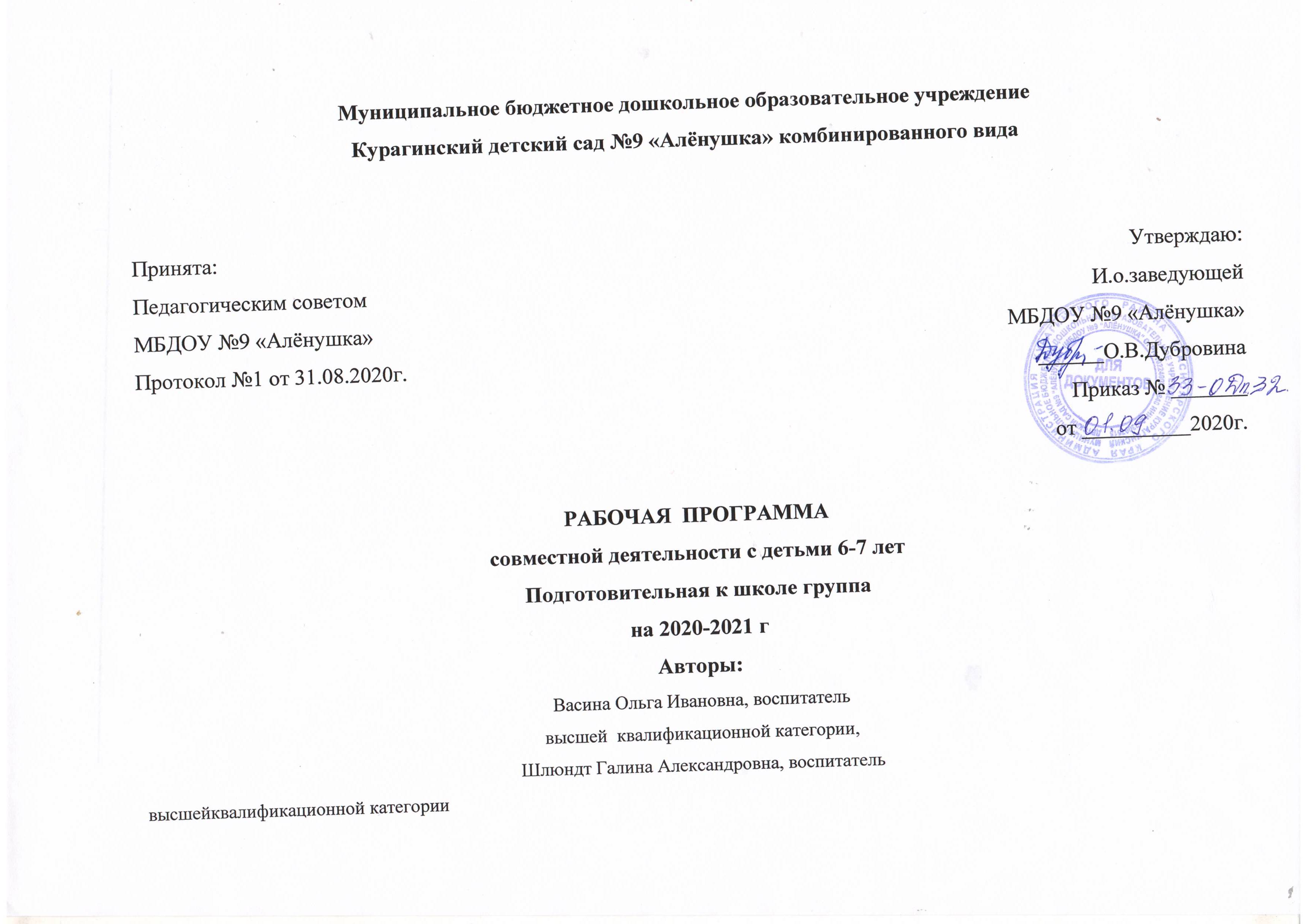 СОДЕРЖАНИЕЦелевой раздел Пояснительная запискаЦели и задачи реализации программы Принципы и подходы  Целевые ориентиры на этапе завершения дошкольного образованияПланируемые результаты усвоения программыII.          Содержательный разделОбразовательная область «Социально-коммуникативное развитие»Образовательная область «Познавательное развитие »Образовательная область «Речевое  развитие»Образовательная область «Художественно-эстетическое  развитие»Образовательная область «Физическое развитие»Описание организации образовательной деятельности, соответствующей целям и задачам, с учётом части программы, формируемой   участниками образовательных отношенийФормы работы по ОО	Виды деятельностиМетоды и приемы организации обученияОписание коррекционной работыIII.    Организационный раздел Режим дня на холодный и теплый  период Режим двигательной активностиИгровая деятельность детейОрганизация образовательной деятельностиРасписание непосредственно образовательной деятельностиКомплексно-тематическое планированиеСетки занятий на годЧтение художественной литературыПерспективный план работы с родителямиКомплекс методического обеспечения программыСписок используемой литературы по ОО ПОЯСНИТЕЛЬНАЯ ЗАПИСКАРабочая программа определяет содержание и организацию воспитательно-образовательного процесса в подготовительной к школе группе. Рабочая программа по развитию детей 6-7 лет разработана  на основе  основной образовательной программы МБДОУ №9 «Алёнушка» комбинированного вида и в соответствии с- Федерального  закона РФ от  29.12.2012 №273-ФЗ «Об образовании в Российской Федерации»- Федеральным  государственным   образовательным  стандартом  дошкольного образования (Утвержден приказом Министерства образования и науки Российской Федерации от 17 октября . № 1155);- Санитарно-эпидемиологических правил и нормативов СанПиНа 2.4.1.3049-13 «Санитарно-эпидемиологические требования к устройству, содержанию и организации режима работы в дошкольных организациях от 15 мая 2013г (утв. Постановлением Главного государственного санитарного врача  РФ от 15 мая . Лицензией Рег.  №4305-л  от 26.01.2011г Серия Ро №016213.- Примерной основной общеобразовательной программы дошкольного образования «От рождения до школы».  Под редакцией  Н. Е. Вераксы, Т.С. Комаровой, М.А. Васильевой. М.: МОЗАИКА-СИНТЕЗ: 2016;- Программы О.П. Князевой, М.Д. Маханевой «Приобщение детей к истокам русской народной культуры».  Санкт-Петербург, Детство-Пресс: 2007;- «Программы коррекционного о воспитания  и бучения детей с фонетико-фонематическим  недоразвитием речи» Под редакцией Т.Б. Филичевой и  Т.В. Чиркиной.- «Программы коррекционного о воспитания  и бучения  детей с общим недоразвитием речи» Под редакцией Т.Б. Филичевой и  Т.В. Чиркиной.Рабочая программа определяет содержание и организацию воспитательно-образовательного процесса в подготовительной к школе группе и направлена на сохранение и укрепление здоровья детей, развитие физических, интеллектуальных и личностных качеств, формирование предпосылок учебной деятельности, обеспечивающих социальную успешность, на формирование общей культуры. Воспитательно-образовательный процесс, в группе,  представляет собой совместную деятельность воспитателя и детей (непосредственно образовательную деятельность, режимные моменты) и самостоятельную деятельность детей (игры, личная гигиена, наблюдения и т.п.).  Непосредственно   образовательная деятельность  осуществляется в нетрадиционной и традиционной формах.Режим дня составлен согласно  требований  СанПиН,  и способствует гармоническому развитию детей.	Ежедневно проводится утренняя и вечерняя прогулки.  Во время прогулки проводятся подвижные игры разной интенсивности и физические упражнения.	 Максимально допустимый объём недельной образовательной нагрузки не превышает  8 часов, что соответствует требованиям СанПина и составляет 16 занятий продолжительностью не более 30 мин с перерывами не менее 10 минут.Образовательная деятельность осуществляется в первую и во вторую (не чаще 3-х раз в неделю) половину дня. В середине непрерывно образовательной деятельности проводятся физкультминутки и динамические паузы.	Образовательная деятельность, требующая повышенной познавательной активности и умственного напряжения,   проводится в первую половину дня и в дни наиболее высокой работоспособности детей (вторник, среда).	Двигательный режим, физические упражнения, закаливающие мероприятия осуществляются с учетом состояния здоровья, возрастных и половых возможностей детей и включают утреннюю гимнастику, физкультурные занятия в помещении и на улице, физминутки, подвижные игры, спортивные упражнения, занятия на тренажерах. Общественно-полезный труд проводится в форме самообслуживания, элементарного хозяйственно-бытового труда и труда на природе (сервировка стола, дежурства, помощь в подготовке к непосредственно образовательной деятельности, поручений) и не превышает 20 минут в день.ЦЕЛИ И ЗАДАЧИ РЕАЛИЗАЦИИ ПРОГРАММЫЦелью программы является  создание благоприятных условий для полноценного проживания ребенком дошкольного детства, формирование основ базовой культуры личности, всестороннее развитие психических и     физических качеств в соответствии  с возрастными  и индивидуальными особенностями, подготовка к жизни в современном обществе, формировании е предпосылок к учебной деятельности, обеспечение безопасности  жизнедеятельности  дошкольника. Эти цели реализуются в процессе разнообразных видов детской деятельности: игровой, коммуникативной, двигательной, трудовой, познавательно-исследовательской, продуктивной, музыкально-художественной, чтения.Для достижения целей Программы  первостепенное значение имеет решение следующих задач:- забота о здоровье, эмоциональном благополучии и своевременном всестороннем развитии каждого ребенка, в соответствии с его возможностями и способностями;- создание в группе атмосферы гуманного и доброжелательного отношения ко всем воспитанникам, что позволяет растить их общительными, добрыми, любознательными, инициативными, стремящимися к самостоятельности и творчеству;- обеспечение равных возможностей полноценного развития каждого ребенка независимо от места проживания, пола, нации, языка, социального статуса, психофизиологических особенностей;- максимальное использование разнообразных видов детской деятельности, их интеграция в целях повышения эффективности воспитательно-образовательного процесса;- творческая организация  воспитательно-образовательного процесса;- обеспечение вариативности и разнообразия содержания   с учётом образовательных потребностей и способностей воспитанников; - уважительное отношение к результатам детского творчества;- обеспечение педагогической поддержки семьи и повышения компетентности родителей в вопросах развития и образования, охраны и укрепления здоровья детей; - соблюдение в работе  преемственности, исключающей умственные и физические перегрузки в содержании образования детей;Программа предусматривает также включение воспитанников в процесс ознакомления с региональными особенностями Красноярского края и Курагинского района.Основной целью работы  является развитие духовно-нравственной культуры ребенка, воспитание чувства патриотизма через ознакомление дошкольников с родным поселком, краем и страной, с  её героическим прошлым и настоящим, формирование ценностных ориентиров средствами традиционной народной культуры  страны и своего родного края.Задачи: воспитание любви к Родине, чувства гордости за её достижения и достижения  великих соотечественников;приобщение детей к истокам русской народной культуры;создание атмосферы национального быта;широкое использование всех видов и жанров  фольклора, как источника познавательного и нравственного развития детей; знакомство с  традициями и обычаями русского народа, с традиционными народными праздниками; ознакомление с   народным художественно-изобразительным и декоративным творчеством; развитие физических качеств через приобщение детей к русским народным играм.Цели коррекционного обучения: обеспечение условий для устранения речевых недостатков у детей с общим недоразвитием речи и осуществления своевременного и полноценного личностного развития, обеспечения эмоционального благополучия посредством интеграции содержания образования и организации взаимодействия субъектов образовательного процесса.Основные задачи коррекционного обучения: устранение дефектов звукопроизношения (воспитание артикуляционных навыков, звукопроизношения, слоговой структуры) и развитие фонематического слуха (способность осуществлять операции различения и узнавания фонем, составляющих звуковую оболочку слова); 	развитие навыков звукового анализа (специальные умственные действия по дифференциации фонем и установлению звуковой структуры слова);  уточнение, расширение и обогащение лексического запаса детей с ОНР; формирование грамматического строя речи; развитие связной речи детей; развитие коммуникативности, успешности в общении.Принципы и подходы 	Программа  формируется с целью формирования общей культуры личности воспитанников, развития их социальных, нравственных, эстетических, интеллектуальных, физических качеств, инициативности, самостоятельности и ответственности ребёнка, формирования предпосылок учебной деятельности. Ближайшее окружение, та общественная среда, в которой живут дети, является основой для расширения детского кругозора и для приобщения детей к социокультурным нормам, традициям семьи, общества, государства.      Программа построена на позициях гуманно-личностного отношения к ребенку и направлена на его всестороннее развитие, формирование духовных и общечеловеческих ценностей.    программа:•обеспечивает единство воспитательных, развивающих и обучающих целей и задач процесса образования детей;•строится с учетом принципа интеграции образовательных областей в соответствии с возрастными возможностями и особенностями детей, спецификой и возможностями образовательных областей;•основывается на комплексно-тематическом принципе построения образовательного процесса;•предусматривает решение программных образовательных задач в совместной деятельности взрослого и детей и самостоятельной деятельности дошкольников не только в рамках непосредственно-образовательной деятельности, но и при проведении режимных моментов в соответствии со спецификой группы;•предполагает построение образовательного процесса на адекватных возрасту формах работы с детьми. Основной формой работы и ведущим видом деятельности является игра;•допускает варьирование образовательного процесса в зависимости от региональных особенностей;•строится с учетом соблюдения преемственности между всеми возрастными дошкольными группами В основе реализации программы лежит культурно-исторический и системно деятельностный подходы к развитию ребенка, которые предполагают: полноценное проживание ребёнком дошкольного возраста, обогащение  детского развития; индивидуализацию дошкольного образования (в том числе одарённых детей и детей с ограниченными возможностями здоровья);  сотрудничество детей и взрослых; поддержку инициативы детей в различных видах деятельности; партнерство с семьей; приобщение детей к социокультурным нормам, традициям семьи, общества и государства; формирование познавательных интересов и познавательных действий ребенка в различных видах деятельности; возрастную адекватность; учёт этнокультурной ситуации развития детей; обеспечение преемственности дошкольного общего  и  начального общего образования.Целевые ориентиры на этапе завершения дошкольного образования-ребенок овладевает основными культурными средствами, способами деятельности, проявляет инициативу и самостоятельность в разных видах деятельности: игре, общении, познавательно-исследовательской деятельности, конструировании и др., способен выбирать себе род занятий, участников по совместной деятельности;-ребенок обладает установкой положительного отношения к миру, к разным видам труда, другим людям и самому себе, обладает чувством собственного достоинства; активно взаимодействует со сверстниками и взрослыми, участвует в совместных играх;- ребенок способен договариваться, учитывать интересы и чувства других, сопереживать неудачам и радоваться успехам других, адекватно проявляет свои чувства, в том числе чувство веры в себя, старается разрешать конфликты. Умеет выражать и отстаивать свою позицию по разным вопросам;-способен сотрудничать и выполнять как лидерские, так и исполнительские функции в совместной деятельности;-понимает, что все люди равны вне зависимости от их социального происхождения, этнической принадлежности, религиозных и других верований, их физических и психических особенностей;-проявляет эмпатию по отношению к другим людям, готовность прийти на помощь тем, кто в этом нуждается;-проявляет умение слышать других и стремление быть понятым другими;-ребенок обладает развитым воображением, которое реализуется в разных видах деятельности, и прежде всего в игре; владеет разными формами и видами игры, различает условную и реальную ситуации; умеет подчиняться разным правилам и социальным нормам. Умеет распознавать различные ситуации и адекватно их оценивать;-ребенок достаточно хорошо владеет устной речью, может выражать свои мысли и желания, использовать речь для выражения своих мыслей, чувств и желаний, построения речевого высказывания в ситуации общения, выделять звуки в словах, у ребенка складываются предпосылки грамотности;-у ребенка развита крупная и мелкая моторика; он подвижен, вынослив, владеет основными движениями, может контролировать свои движения и управлять ими;-ребенок способен к волевым усилиям, может следовать социальным нормам поведения и правилам в разных видах деятельности, во взаимоотношениях со взрослыми и сверстниками, может соблюдать правила безопасного поведения и навыки личной гигиены;-проявляет ответственность за начатое дело;-ребенок проявляет любознательность, задает вопросы взрослым и сверстникам, интересуется причинно-следственными связями, пытается самостоятельно придумывать объяснения явлениям природы и поступкам людей; склонен наблюдать, экспериментировать. Обладает начальными знаниями о себе, о природном и социальном мире, в котором он живет; знаком с произведениями детской литературы, обладает элементарными представлениями из области живой природы, естествознания, математики, истории и т.п., способен к принятию собственных решений, опираясь на свои знания и умения в различных видах деятельности;-открыт новому, то есть проявляет желание узнавать новое, самостоятельно добывать новые знания; положительно относится к обучению в школе;-  проявляет уважение к жизни (в различных ее формах) и заботу об окружающей среде;-эмоционально отзывается на красоту окружающего мира, произведения народного и профессионального искусства (музыку, танцы, театральную деятельность, изобразительную деятельность и т. д.);-проявляет патриотические чувства, ощущает гордость за свою страну, ее достижения, имеет представление о ее географическом разнообразии, многонациональности, важнейших исторических событиях;-имеет первичные представления о себе, семье, традиционных семейных ценностях, включая традиционные гендерные ориентации, проявляет уважение к своему и противоположному полу;-соблюдает элементарные общепринятые нормы, имеет первичные ценностные представления о том, «что такое хорошо и что такое плохо», стремится поступать хорошо; проявляет уважение к старшим и заботу о младших;-имеет начальные представления о здоровом образе жизни. Воспринимает здоровый образ жизни как ценность. (Примерная образовательная программа дошкольного образования  «От рождения до школы» Под редакцией Н. Е. Вераксы, М. А. Васильевой, Т. С. Комаровой, М.: МОЗАИКА - СИНТЕЗ, 2016, стр.17-20).ПЛАНИРУЕМЫЕ РЕЗУЛЬТАТЫ УСВОЕНИЯ ПРОГРАММЫ-  ребёнок овладевает основными культурными средствами, способами деятельности, проявляет инициативу и самостоятельность в разных видах деятельности – игре, общении, познавательно – исследовательской деятельности, конструировании и др.; способен выбирать себе род занятий, участников по совместной деятельности.- ребёнок обладает установкой положительного отношения к миру, к разным видам труда, другим людям и самому себе, обладает чувством собственного достоинства; активно взаимодействует со сверстниками и взрослыми, участвует в совместных играх.- способен договариваться, учитывать интересы и чувства других, сопереживать неудачам и радоваться успехам других, адекватно проявлять свои чувства, в том числе веры в себя, старается разрешить конфликты. Умеет выражать и отстаивать свою позицию по разным вопросам.-способен сотрудничать и выполнять как лидерские, так и исполнительские функции в совместной деятельности.- понимает, что все люди равны вне зависимости от их социального происхождения, этнической принадлежности, религиозных и других верований, их физических и психических особенностей.-  проявляет эмпатию по отношению к другим людям, готовность прийти на помощь тем, кто в этом нуждается.-  проявляет умение слушать других и стремление быть понятыми другими.- ребёнок обладает развитым воображением, которое реализуется в разных видах деятельности, и прежде всего в игре; владеет разными формами и видами игры, различает условную и реальную ситуации; умеет подчиняться разным правилам и социальным нормам. Умеет распознавать различные ситуации и адекватно их оценивать.- ребёнок достаточно хорошо владеет устной речью, может выражать свои мысли и желания, использовать речь для выражения своих мыслей, чувств и желаний, построения речевого высказывания и ситуации общения, выделять звуки в словах, у ребёнка складываются предпосылки грамотности. - у ребёнка развита крупная и мелкая моторика; он подвижен, вынослив, владеет основными движениями, может контролировать свои движения и управлять ими.- ребёнок способен к волевым усилиям, может следовать социальным нормам поведения и правилам в разных видах деятельности, во взаимоотношениях со сверстниками и взрослыми, может соблюдать правила безопасного поведения и навыки личной гигиены.-  проявляет ответственность за начатое дело.- ребёнок проявляет любознательность, задаёт вопросы взрослым и сверстникам, интересуется причинно-следственными связями, пытается самостоятельно придумать объяснения явлениям природы и поступкам людей; склонен наблюдать, экспериментировать. Обладает начальными знаниями о себе, природном и социальном мире, в котором он живёт; знаком с произведениями детской литературы, обладает элементарными представлениями из области живой природы. Естествознания, математики, истории и т. п.; способен к принятию собственных решений, опираясь на свои знания и умения в различных видах деятельности.- открыт новому, то есть проявлять стремление к получению знаний, положительной мотивации к дальнейшему обучению в школе, институте.-  проявляет уважение к жизни (в различных её формах) и заботу об окружающей среде.- эмоционально отзывчив на красоту окружающего мира, произведения народного и профессионального искусства    (музыку, танцы, театральную деятельность, изобразительную деятельность и т. д.).- проявляет патриотические чувства, ощущает гордость за свою страну, её достижения, имеет представление о её географическом разнообразии, многонациональности, важнейших исторических событиях.-  имеет первичные представления о себе, семье, традиционных семейных ценностях, включая традиционные гердерные ориентации, проявляет уважение к своему и противоположному полу.- соблюдает элементарные общепринятые нормы, имеет первичные ценностные представления о том, «что такое хорошо и что такое плохо», стремится поступать хорошо; проявлять уважение к старшим и заботу о младших.- имеет начальные представления о здоровом образе жизни; воспринимает здоровый образ жизни как ценность.
СОДЕРЖАТЕЛЬНЫЙ РАЗДЕЛСодержание воспитательно-образовательной  работы с детьми 6-7 лет  дается по образовательным областям: «Социально-коммуникативное развитие», «Познавательное развитие», «Речевое развитие», «Художественно-эстетическое развитие», «Физическое развитие».Содержание работы ориентировано на разностороннее развитие детей с учетом их возрастных и индивидуальных особенностей. Задачи педагогической работы по формированию физических, интеллектуальных и личностных качеств детей решаются интегрировано в ходе освоения всех образовательных областей наряду с задачами, отражающими специфику каждой образовательной области.  При этом решение программных образовательных задач предусматривается не только в рамках непосредственно образовательной деятельности, но и в ходе режимных моментов  -  как в совместной деятельности взрослого и детей, так и в самостоятельной деятельности дошкольников.Воспитательно-образовательный процесс в группе  представляет собой совместную деятельность воспитателя и детей (непосредственно образовательную деятельность, режимные моменты) и самостоятельную деятельность детей (игры, личная гигиена, наблюдения ит.п.).  Непосредственно   образовательная деятельность  осуществляется в нетрадиционной и традиционной формах.Режим дня составлен согласно требований СанПиНа и способствует гармоничному  развитию детей.	Ежедневно проводится утренняя и вечерняя прогулки.  Во время прогулки проводятся подвижные игры разной интенсивности и физические упражнения.	 Максимально допустимый объём недельной образовательной нагрузки не превышает  8 часов, что соответствует требованиям СанПиНа и составляет 16 занятий продолжительностью не более 30 мин с перерывами  между ними не менее 10 минут.Образовательная деятельность осуществляется в первую и во вторую (не чаще 3-х раз в неделю) половину дня. В середине непрерывно образовательной деятельности проводятся физминутки или  динамические паузы.	Образовательная деятельность, требующая повышенной познавательной активности и умственного напряжения,   проводится в первую половину дня и в дни наиболее высокой работоспособности детей (вторник, среда).	Двигательный режим, физические упражнения, закаливающие мероприятия осуществляются с учетом состояния здоровья, возрастных и половых возможностей детей и включают утреннюю гимнастику, физкультурные занятия в помещении и на улице, физминутки, динамические паузы, подвижные игры, спортивные упражнения, занятия на тренажерах.	Общественно-полезный труд проводится в форме самообслуживания, элементарного хозяйственно-бытового труда (сервировка стола, дежурства, помощь в подготовке к непосредственно образовательной деятельности, поручений), а также труда на природе и не превышает 20 минут в день.Образовательная область «Социально-коммуникативное развитие»«Социально-коммуникативное развитие направлено на усвоение норм иценностей, принятых в обществе, включая моральные и нравственные ценности; развитие общения и взаимодействия ребёнка со взрослыми и сверстниками; становление самостоятельности, целенаправленности и саморегуляции собственных действий; развитие социального и эмоционального интеллекта, эмоциональной отзывчивости, сопереживания, формирование готовности к совместной деятельности со сверстниками, формирование уважительного отношения и чувства принадлежности к своей семье и к сообществу детей и взрослых в организации; формирование позитивных установок к различным видам труда и творчества; формирование основ безопасного поведения в быту, социуме, природе».Нравственное воспитание, формирование личности ребёнка, развитие общенияНравственное воспитание. Обеспечивать условия для нравственного воспитания детей, способствовать усвоению морально- нравственных норм и ценностей, принятых в обществе. Воспитывать  уважительное отношение к окружающим,заботливое отношение к малышам, пожилым людям; учить помогать им. Воспитывать стремление в своих поступках следовать положительному примеру.Развитие социального и эмоционального интеллекта.Создавать условия для развития социального и эмоционального интеллекта детей, условия для развития социального и эмоционального интеллекта детей, развивать стремление и умение справедливо оценивать свои поступки и поступки сверстников. Поощрять проявление таких качеств, как сочувствие, отзывчивость, справедливость, скромность.Развитие общения. Воспитывать дружеские взаимоотношения между детьми, развивать умение самостоятельно объединяться для совместной игры и труда, заниматься самостоятельно выбранным делом, договариваться, помогать друг другу. Формировать умение слушать собеседника, не перебивать без надобности, умение спокойно отстаивать своё мнение.Формирование личности ребёнка. Способствовать формированию личности ребёнка. Продолжать воспитывать самоуважение, чувство собственного достоинства, уверенности в своих силах и возможностях. Развивать самостоятельность, целенаправленность и саморегуляцию своих действий.Расширять  представления детей об их обязанностях, прежде всего в связи с подготовкой к школе. Развивать интерес к школе, желание учиться. Формировать навыки учебной деятельности (умение внимательно слушать воспитателя, действовать по предложенному им плану, а также самостоятельно планировать свои действия, выполнять поставленную задачу, правильно оценивать результаты своей деятельности).Усвоение общепринятых норм поведения. Воспитывать организованность, дисциплинированность; развивать волевые качества: умение ограничивать свои желания, выполнять установленные нормы поведения. Продолжать формировать основы культуры поведения и вежливого обращения; воспитывать привычку без напоминаний использовать в общении со сверстниками и взрослыми формулы словесной вежливости (приветствие, прощание, просьбы, извинения).Развитие игровой деятельности (сюжетно-ролевые игры)Продолжать развивать у детей самостоятельность в организации игры, выполнении правил и норм поведения.Воспитывать инициативу, организаторские способности; чувство коллективизма.Продолжать учить детей брать на себя различные роли в соответствии с сюжетом игры; использовать атрибуты, конструкторы, строительный материал.Побуждать детей по-своему обустраивать собственную игру, самостоятельно подбирать и создавать недостающие для игры предметы (билеты для игры в театр, деньги для покупок).Способствовать творческому использованию в играх представлений об окружающей жизни, впечатлений о произведениях литературы, мультфильмах.Развивать творческое воображение, способность совместно развёртывать игру, согласовывая собственный игровой замысел с замыслами сверстников; продолжать формировать умение договариваться, планировать и обсуждать действия всех играющих.Формировать отношения, основанные на сотрудничестве и взаимопомощи. Воспитывать доброжелательность, готовность выручить сверстника; умение считаться с интересами и мнениями товарищей  по игре, справедливо решать споры.Ребёнок в семье и сообществеСемья. Продолжать воспитывать уважение к традиционным семейным ценностям; уважительное отношение и чувство принадлежности к своей семье, любовь и уважение к родителям. Учить проявлять заботу о близких людях, с благодарностью принимать забот о себе.Развивать интерес к профессиям родителей и месту их работы.Расширять представления детей об истории семьи в контексте истории родной страны (роль каждого поколения в разные периоды истории страны). Рассказывать детям о воинских наградах дедушек, бабушек, родителей.Привлекать детей к созданию развивающей среды дошкольного учреждения (мини-музеев, выставок, библиотеки, конструкторских мастерских и др.).Обращать внимание детей на эстетику окружающего пространства (оформление помещений, участка детского сада, парка, сквера). Учить выделять радующие глаз компоненты окружающей среды (окраска стен, мебель, оформление участка и т.п.). Формировать умение эстетически оценивать окружающей среды, высказывать оценочные суждения, обосновывать своё мнение.Формировать у детей представления о себе как об активном члене коллектива: через участие в проектной деятельности, охватывающей детей младших возрастных групп и родителей; посильном участие в жизни дошкольного учреждения (адаптация младших дошкольников, подготовка к праздникам, выступлениям, соревнованиям в детском сад и за его пределами и др).Формирование позитивных установок к труду и творчествуРазвитие навыков самообслуживания. Закреплять умения детей правильно пользоваться столовыми приборами (ножом, ложкой, вилкой); самостоятельно следить за чистотой одежды и обуви, замечать и устранять непорядок в своём внешнем виде, тактично сообщать товарищу о необходимости что-то поправить в костюме, причёске.Закреплять умение самостоятельно одеваться и раздеваться, складывать в шкаф одежду, ставить на место обувь,сушить при необходимости мокрые вещи, ухаживать за обувью (мыть, протирать, чистить);аккуратно убирать за собой постель после сна.Учить самостоятельно и своевременно готовить материалы и пособия к занятию, без напоминания убирать своё рабочее место.Приобщение к доступной трудовой деятельности. Развивать творческую инициативу, способность реализовать себя в разных видах труда и творчества. Продолжать формировать осознанное отношение и интерес к трудовой деятельности, умение достигать запланированного результата.Продолжать формировать трудовые умения и навыки, воспитывать трудолюбие. Приучать детей старательно, аккуратно выполнять поручения, беречь материалы и предметы, убирать их на место после работы.Воспитывать желание участвовать в совместной трудовой деятельности наравне со всеми, стремление быть полезными окружающим, радоваться результатам коллективного труда. Развивать умение самостоятельно объединяться для совместной игры и труда, оказывать друг другу помощь.Закреплять умение планировать трудовую деятельность, отбирать необходимые материалы, делать несложные заготовки.Поощрять детей за желание поддерживать порядок в группе и на участке. Поддерживать инициативу детей добросовестно выполнять обязанности дежурных по столовой:  сервировать стол, приводить его в порядок после еды.Поощрять желание выполнять обязанности дежурного  уголке природы (поливать комнатные растения; фиксировать необходимые данные в календаре природы – время года, месяц, день недели, время суток, температуру, результаты наблюдений; подбирать книги, соответствующие тематике наблюдений и занятий, и т.д.).Прививать интерес к труду в природе, привлекать к посильному участию: осенью – к уборке овощей с огорода. Сбору семян, выкапыванию луковиц, клубней цветов, перекапыванию грядок, пересаживанию цветущих растений из грунта в уголок природы; зимой – к сгребанию снега к стволам деревьев и кустарникам, выращиванию зелёного корма для птиц, посадке корнеплодов, выращиванию с помощью воспитателя цветов  к праздникам; весной – к перекапыванию земли на огороде и в цветнике, к посеву семян (овощей, цветов), высадке рассады; летом – к участию в рыхлении почвы, прополке и окучивании, поливе грядок и клумб.Расширять представления о труде взрослых, о значении их туда для общества. Воспитывать уважение к людям труда.Формирование основ безопасностиБезопасное поведение в природе. Формировать основы экологической культуры.Продолжать знакомить с правилами поведения на природе.Знакомить с Красной книгой, с отдельными представителями животного и растительного мира, занесёнными в неё.Уточнять и расширять представления о таких явлениях природы, как гром, гроза, молния, радуга, ураган, знакомить с правилами поведения человека в этих условиях.Безопасность на дорогах. Систематизировать знания детей об устройстве улицы, о дорожном движении. Знакомить с понятиями «площадь», «бульвар», «проспект».Продолжать знакомить с дорожными знаками – предупреждающими, запрещающими и информационно-указательными.Подводить детей к осознанию необходимости соблюдать правила дорожного движения.Расширять представления детей о работе ГИБДД.Воспитывать культуру поведения на улице и в общественном транспорте.Развивать свободную ориентировку в пределах ближайшей к детскому саду местности. Формировать умение находить дорогу из дома в детский сад на схеме местности.Безопасность собственной жизнедеятельности. Формировать у детей представления о том, что полезные и необходимые бытовые предметы при неумелом обращении могут причинить вред и стать причиной беды (электроприборы, газовая плита, инструменты и бытовые предметы). Закреплять правила безопасного обращения с бытовыми предметами.Закреплять правила безопасного поведения во время игр в разное время года (купание в водоёмах, катание на велосипеде, катание на санках, коньках, лыжах и др.).Подвести детей к пониманию необходимости соблюдать меры предосторожности, учить оценивать свои возможности по преодолению опасности.Формировать у детей навыки поведения в ситуациях: «Один дома», «Потерялся», «Заблудился». Формировать умение обращаться за помощью к взрослым.Расширять знания детей о работе МЧС, пожарной службы, службы скорой помощи. Уточнять знания о работе пожарных, правила поведения при пожаре. Закреплять знания о том, что в случае необходимости взрослых звонят по телефонам «01», «02», «03».Закреплять умение называть своё имя, фамилию, возраст, домашний адрес, телефон.Образовательная область «Познавательное развитие»«Познавательное развитие предполагает развитие интересов детей, любознательности и познавательной мотивации; формирование познавательных действий, становление сознания; развитие воображения и творческой активности; формирование первичных представлений о себе, других людях, объектах окружающего мира, о свойствах и отношениях объектов окружающего мира (форме, цвете, размере, материале, звучание, ритме, количестве, числе, части и целом, пространстве и времени, движении и покое, причинах и следствиях и др.), о малой родине и Отечестве, представлений о социокультурных ценностях нашего народа, об отечественных традициях и праздниках, о планете Земля как общемдоме людей, об особенностях её природы, многообразии стран и народов мира».Развитие познавательно-исследовательской деятельностиРазвитие познавательных действий. Совершенствовать характер и содержание обобщенных способов исследования объектов с помощью специально созданной системы сенсорных эталонов и перцептивных действий, осуществлять их оптимальный выбор в соответствии с познавательной задачей.Создать условия для самостоятельного установления связей и отношений между системами объектов и явлений с применением различных средств. Совершенствовать действия экспериментального характера, направленные на выявления скрытых свойств объектов.Совершенствовать умение определять способ получения необходимой информации в соответствии с условиями и целями деятельности.Развивать умение самостоятельно действовать в соответствии предлагаемым алгоритмом; ставить цель, составлять соответствующий собственный алгоритм; обнаруживать несоответствие результата и цели; корректировать вою деятельность. Учить детей самостоятельно составлять модели и использовать их в познавательно-исследовательской деятельности.Сенсорное развитие. Развивать зрение, слух, обоняние, осязание, вкус, сенсомоторные способности.Совершенствовать координацию руки и глаза; развивать мелкую моторику рук в разнообразных видах деятельности.Развивать умение созерцать предметы, явления (всматриваться, вслушиваться), направляя внимание на более тонкое различие их качеств.Учить выделять в процессе восприятия несколько качеств предметов; сравнивать предметы по форме, величине, строению, положению в пространстве, цвету; выделить характерные детали, красивые сочетания цветов и оттенков, различные звуки (музыкальные, природные и др.).Развивать умение классифицировать предметы по общим качествам (форме, величине, строению, цвету).Закреплять знания детей о хроматических и ахроматических цветах.Проектная деятельность. Развивать проектную деятельность всех типов (исследовательскую, творческую, нормативную).В исследовательской проектной деятельности формировать умение уделять внимание анализу эффективности источников информации. Поощрять обсуждение проекта в кругу сверстников.Содействовать творческой проектной деятельности индивидуального и группового характера.В работе над нормативными проектами поощрять обсуждение детьми соответствующих этим проектам ситуаций и отрицательных последствий, которые могут возникнуть при нарушении установленных норм.Помогать детям в символическом отображении ситуации, проживании её основных смыслов и выражении их в образной форме.Дидактические игры. Продолжать учить детей играть в различные дидактические игры (лото, мозаика, бирюльки и др.).развивать умение организовывать игры, исполнять роль ведущего. Учить согласовывать свои действия с действиями ведущего и других участников игры. Развивать в игре сообразительность, умение самостоятельно решать поставленную задачу.Привлекать детей к созданию некоторых дидактических игр. Развивать и закреплять сенсорные способности.Содействовать проявлению и развитию в игре необходимых для подготовки к школе качеств: произвольного поведения, ассоциативно-образного и логического мышления, воображения, познавательной активности.Формирование элементарных математических представленийКоличество и счёт. Развивать общие представления о множестве: умение формировать множества по заданным основаниям, видеть составные части множества, в которых предметы отличаются определёнными признаками.Упражнять в объединении, дополнении, удалении из множества части или отдельных его частей. Устанавливать отношения между отдельными частями множества, а также целыми множеством и каждой его частью на основе счёта, составления пар предметов или соединения предметов стрелками.Совершенствовать навыки количественного и порядкового счёта в пределах 10. Познакомить со счетом в пределах 20 без операций над числами.Знакомить с числами второго десятка.Закреплять понимание отношений между числами натурального ряда (7 больше 6 на 1, а 6 меньше 7 на 1), умение увеличивать и уменьшать каждое число на 1 (в пределах 10).Учить называть числа в прямом и обратном порядке (устный счёт), последующее и предыдущее число к названному или обозначенному цифрой, определять пропущенное число.Знакомить с составом числа в пределах 10.Учить раскрадывать числа на два меньших и составлять из двух меньших большее (в пределах 10, на наглядной основе).Познакомить с моментами достоинством 1, 5,10 копеек, 1,2,5,10 рублей (различение, набор и размен монет).Учить на наглядной основе составлять и решать простые арифметические задачи на сложение (к большему прибавляется меньшее) и на вычитание (вычитаемое меньше остатка); при решении задач пользоваться знаками действий: плюс  (+), минус (-), и знаком отношения равно (=).Величина. Учить считать по заданной мере, когда за единицу счёта принимается не один, а несколько предметов или часть предмета.Делать предмет на 2-8 и более равных частей путём сгибания предмета (бумаги, ткани и др.), а также используя условную меру; правильно обозначать части целого (половина, одна часть из двух (одна вторая), две части из четырех (две четвёртых) и т.д.); устанавливать соотношение целого и части, размера частей; находить части целого и целое по известным частям.Формировать у детей первоначальные измерительные умения. Учить измерять длину, ширину, высоту предметов (отрезки прямых линий) с помощью условной меры (бумаги в клетку).Учить детей измерять объём жидких и сыпучих веществ с помощью условной меры.Дать представления о весе предметов и способах его измерения. Сравнивать вес предметов (тяжелее - легче) путем взвешивания их на ладонях. Познакомить с весами.Развивать представление о том, что результат измерения (длины, веса, объёма предметов) зависит от величины условной меры.Форма. Уточнить знание известных геометрических фигур, их элементов (вершины, углы, стороны) и некоторых их свойств.Дать представление о многоугольнике (на примере треугольника и четырехугольника), о прямой линии, отрезке прямой.Учить детей распознавать фигуры независимо от их пространственного положения, изображать, располагать на плоскости, упорядочивать по размерам, классифицировать, группировать по цвету, форме, размерам.Моделировать геометрические фигуры; составлять из нескольких треугольников один многоугольник, из нескольких маленьких квадратов – один большой прямоугольник; из частей круга – круг, из четырёх отрезков – четырехугольник, из двух коротких отрезков – один длинный и т.д.; конструировать фигуры по словесному описанию и перечислению их характерных свойств; составлять тематические композиции из фигур по собственному замыслу.Анализировать форму предметов в целом и отдельных их частей; воссоздавать сложные по форме предметы из отдельных частей по контурным образцам, по описанию, представлению.Ориентировка в пространстве. Дать детям элементарные представления о времени: его текучести, периодичности, необратимости, последовательности всех дней недели, месяцев, времен года.Учить пользоваться в речи понятиями: «сначала», «потом», «до», «после», «раньше», «позже», «в одно и то же время».Развивать «чувство времени», умение беречь время, регулировать свою деятельность в соответствии со временем; различать длительность отдельных временных интервалов (1 минута, 10 минут, 1 час).Учить определять время по часам с точностью до 1 часа.Ознакомление с предметным окружением.Продолжать расширять и уточнять представления детей о предметном мире. Обогащать представления о видах транспорта (наземный, подземный, воздушный, водный). Формировать представления о предметах, облегчающих труд людей на производстве (компьютер, роботы, станки и т.д.); об объектах, создающих комфорт и уют в помещении и на улице. Побуждать детей к пониманию того, что человек изменяет предметы, совершенствует их для себя и других людей, делая жизнь более удобной и комфортной. Расширять представления детей об истории создания предметов.Вызывать чувство восхищения совершенством рукотворных предметов и объектов природы. Формировать понимание того, что не дала человеку природа, он создал себе сам (нет крыльев, он создал самолет; нет огромного роста, он создал кран, лестницу и т.п.).способствовать восприятию предметного окружения как сотворения человеческой мысли.Углублять представления о существенных характеристиках предметов, о свойствах и качествах различных материалов. Рассказывать, что материалы добывают и производят (дерево, металл, ткань) и подводить к пониманию роли взрослого человека.Побуждать применять разнообразные способы обследования предметов (наложение, приложение, сравнение по количеству и т.д.).Ознакомление с миром природыСоздавать условия для проявления инициативы и творчества в познании окружающей природы; поддерживать интерес детей, формировать желание самостоятельно добывать знания (экспериментируя, слушая книги, рассматривания иллюстрации и картины, наблюдая за природными объектами и явлениями и т.д.).развивать желание и умение наблюдать за окружающей природой. Закреплять умение передавать своё отношение к природе в речи и продуктивных видах деятельности.Расширять и систематизировать знания о домашних, зимующих и перелётных птицах; домашних животных и обитателях уголка природы; формировать представления о том, что человек должен уметь ухаживать за животными, которых он приручил.Дать детям более полные представления о диких животных и особенностях их приспособления к окружающей среде. Подводить детей к умению самостоятельно делать элементарные выводы и умозаключения о жизнедеятельности животных.Расширять знания детей о млекопитающих, земноводных и пресмыкающихся. Знакомить с некоторыми формами защиты земноводных и пресмыкающихся от врагов (например, уж отпугивает врагов шипением и т.п.).Расширять представления о насекомых. Знакомить с особенностями их жизни (муравьи, пчёлы, осы живут большими семьями, муравьи – в муравейниках, пчёлы – в дуплах, ульях). Учить сравнивать насекомых по способу передвижения (летают, прыгают, ползают).Развивать интерес детей к миру растений: деревьям, кустарникам, травянистым растениям; растениям луга, сада, леса. Стимулировать проявление интереса к природе родного края.Конкретизировать представления детей об условиях жизни комнатных растений. Знакомить со способами вегетативного размножения (черенками, листьями, усами). Поощрять детей самостоятельно устанавливать связи между состоянием растений и условиями окружающей среды, расширять представления о свойствах почвы.Учить обобщать и систематизировать представления о временах года (вести дневники наблюдения за погодой; оформлять альбомы о временах года; подбирать картинки, фотографии, детские рисунки, рассказы и пр.).расширять представления о погодных явлениях (иней, град, туман, дождь и т.п.).Формировать элементарные экологические представления.Объяснить, что в природе всё взаимосвязано. Учить устанавливать причинно-следственные связи между природными явлениями (если исчезнут насекомые – опылители растений, то растения не дадут семян и др.).подвести к пониманию того, что жизнь человека на Земле во многом зависит от окружающей среды: чистый воздух, вода, лес, почва благоприятно сказывается на здоровье и жизнь человека.Формировать понимание того, что человек – часть природы, что он должен беречь, охранять и защищать её, учить самостоятельно делать элементарные выводы об охране окружающей среды. Воспитывать желание правильно вести себя в природе (любоваться красотой природы, наблюдать за растениями и животными, не нанося им вред).Ознакомления с социальным миромОбраз Я. Развивать представления о временной перспективе личности, об изменении позиции человека с возрастом (ребёнок посещает детский сад, школьник учится, взрослый работает, пожилой человек передаёт свой опыт другим поколениям). Углублять представления ребёнка о себе в прошлом, настоящем и будущем.Углублять представления детей о дальнейшем обучении, формировать элементарные знания о специфике школы, колледжа, вуза (по возможности посетить школу, познакомиться с учителями и учениками и т.д.).Закреплять традиционные гендерные представления, продолжать развивать в мальчиках и девочках качества, свойственные их полу.Закреплять умение называть своё имя, фамилию, отчество, возраст, дату рождения, домашний адрес, телефон, имена и отчества родителей, их профессии.Первичные представления о сферах человеческой деятельности (знакомство с профессиями). Расширять осведомлённость детей в сферах человеческой деятельности (наука, искусство, производство и сфера услуг, сельское хозяйство), представления об их значимости для жизни ребёнка, его семьи, детского сада и общества в целом.Через экспериментирование и практическую деятельность дать детям возможность познакомиться с элементами профессиональной деятельности в каждой из перечисленных областей (провести и объяснить простейшие эксперименты с водой, воздухом, магнитом; создать коллективное панно или рисунок, приготовить что-либо; помочь собрать на прогулку младшую группу; вырастить съедобное растение).Продолжать расширять представления о людях разных профессий. Представлять детям целостный взгляд на человека труда: ответственность, аккуратность, добросовестность, ручная умелость помогают создавать разные материальные и духовные ценности.Родная страна. Развивать интерес к родному краю, расширять представления о малой родине.Продолжать знакомить с достопримечательностями региона, в котором живут дети. Продолжать знакомить с профессиями, связанными со спецификой родного посёлка.На основе расширения знаний об окружающем воспитывать патриотические и интернациональные чувства, любовь к Родине. Углублять и уточнять представления о Родине – России. Развивать представления о том, что Российская Федерация (Россия) – огромная многонациональная страна. Воспитывать уважение к людям разных национальностей и их обычаям.Расширять представления о Москве – главном городе, столице России.Поощрять интерес детей к событиям, происходящим в стране, воспитывать чувство гордости за её достижения.Закреплять знания о флаге, гербе и гимне России (гимн исполняется во время праздника или другого торжественного события; когда звучит гимн, все встают, а мужчины и мальчики снимают головные уборы).Расширять знания о государственных праздниках.Рассказывать детям о Ю.А. Гагарине и других героях космоса.Углублять знания о Российской армии. Воспитывать уважение к защитникам Отечества, к памяти павших бойцов (возлагать с детьми цветы к обелискам, памятникам и т.д.).Наша планета. Формировать элементарные представления об эволюции Земли (возникновение Земли, эволюция растительного и животного мира), месте человека в природном и социальном мире, происхождении и биологической обоснованности различных рас.Рассказывать детям о том, что Земля – наш общий дом, на Земле много разных стран; о том, как важно жить в мире со всеми народами, знать и уважать их культуру, обычаи и традиции.Учить пользоваться картой: показывать на карте, на глобусе континенты и страны, заинтересовавшие детей.Расширять представления о своей принадлежности к человеческому сообществу, о детстве ребят в других странах, о правилах детей в мире (Декларация прав ребёнка). Формировать элементарные представления о свободе личности как достижении человечества.Образовательная область «Речевое развитие»«Речевое развитие включает владение речью как средством общения и культуры; обогащение активного словаря; развитие связной, грамматически правильной диалогической и монологической речи; развитие речевого творчества; развитие звуковой и интонационной культуры речи, фонематического слуха; знакомство с книжной культурой, детской литературой, понимание на слух текстов различных жанров детской литературы; формирование звуковой аналитико-синтетической активности как предпосылки обучения грамоте ».Развивающая речевая среда. Приучать детей – будущих школьников – проявлять инициативу с целью получения новых знаний.Совершенствовать речь как средство общения.Выяснить, что дети хотели бы увидеть своими глазами, о чём хотели бы узнать, в какие настольные и интеллектуальные игры хотели бы научиться играть, какие мультфильмы готовы смотреть повторно и почему, какие рассказы (о чём) предпочитают слушать и т.п.Опираюсь на опыт детей и учитывая их предпочтения, подбирать наглядные материалы для самостоятельного восприятия с последующим обсуждением с воспитателем и сверстниками.Уточнять высказывания детей, помогать им более точно характеризовать объект, ситуацию; учить высказывать предположения и делать простейшие выводы, излагать свои мысли понятно для окружающих.Продолжать формировать умение отстаивать свою точку зрения.Помогать осваивать формы речевого этикета.Продолжать содержательно, эмоционально рассказывать детям об интересных фактах и событиях.Приучать детей к самостоятельности суждений.Формирование словаря. Продолжать работу по обогащению бытового, природоведческого, обществоведческого словаря детей.Побуждать детей интересоваться смыслом слова.Совершенствовать умение использовать разные части речи в точном соответствии с их значением и целью высказывания. Помогать детям осваивать выразительные средства языка.Звуковая культура речи. Совершенствовать умение различать на слух и в произношении все звуки родного языка. Отрабатывать дикцию: учить детей внятно и отчётливо произносить слова и словосочетания с естественными интонациями.Совершенствовать фонематический слух: учить называть слова с определённым звуком, находить слова с этим звуком в предложении, определять место звука в слове.Отрабатывать интонационную выразительность речи.Грамматический строй речи. Продолжать упражнять детей в согласовании слов в предложении.Совершенствовать умение образовывать (по образцу) однокоренные слова, существительные с суффиксами, глаголы с приставками, прилагательные в сравнительной и превосходной степени.Помогать правильно строить сложноподчиненные предложения, использовать языковые средства для соединения их частей (чтобы, когда, потому что, если, если бы и т.д.).Связная речь.  Продолжать совершенствовать диалогическую и монологическую форму речи.Формировать умение вести диалог между воспитателем и ребёнком, между детьми; учить быть доброжелательными и корректными собеседниками, воспитывать культуру речевого общения.Продолжать учить содержательно и выразительно пересказывать литературные тексты, драматизировать их.Совершенствовать умение составлять рассказы о предметах, о содержании картины, по набору картинок с последовательно развивающимся действием. Помогать составлять план рассказа и придерживаться его.Развивать умение составлять рассказы из личного опыта.Продолжать совершенствовать умение сочинять короткие сказки на заданную тему.Подготовка к обучению грамоты. Дать представления о предложении (без грамматического определения0.Упражнять в составлении предложений, членении простых предложений (без союзов и предлогов) на слова с указанием их последовательности.Учить детей делить двусложные и трехсложные слова с открытыми слогами (наша Маша, малина, берёза) на части.Учить составлять слова из слогов (устно).Учить выделять последовательность звуков в простых словах.Приобщение к художественной литературе.Продолжать развивать интерес детей к художественной литературе. Пополнять литературный багаж сказками, рассказами, стихотворениями, загадками, считалками, скороговорками.Воспитывать читателя, способного испытывать сострадание и сочувствие к героям книги, отождествлять себя с полюбившимся персонажем. Развивать у детей чувство юмора.Обращать внимание детей на выразительные средства (образные слова и выражения, эпитеты, сравнения); помогать почувствовать красоту и выразительность языка произведения; прививать чуткость к поэтическому слову.Продолжать совершенствовать художественно-речевые исполнительные навыки детей при чтении стихотворений, в драматизациях (эмоциональность исполнения, естественность поведения, умение интонацией, жестом, мимикой передать своё отношение к содержанию литературной фразы).Помогать детям объяснять основные различия между литературными жанрами: сказкой, рассказом, стихотворением.Продолжать знакомить детей с иллюстрациями известных художников.Образовательная область «Художественно-эстетическое развитие»«Художественно-эстетическое развитие предполагает развитие предпосылок ценностно-смыслового восприятия и понимания произведений искусства (словесного, музыкального, изобразительного), мира природы; становление эстетического отношения к окружающему миру; формирование элементарных представлений о видах искусства; восприятие музыки, художественной литературы, фольклора; стимулирование сопереживания персонажам художественных произведений; реализацию самостоятельной творческой деятельности детей (изобразительной, конструктивно-модельной, музыкальной и др.)».Развивать эстетическое восприятие, чувство ритма, художественный вкус, эстетическое отношение к окружающему, к искусству и художественной деятельности.Формировать интерес к классическому и народному искусству (музыке, изобразительному искусству, литературе, архитектуре).Формировать основы художественной культуры. Развивать интерес к искусству. Закреплять знания об искусстве как виде творческой деятельности людей, о видах искусства (декоративно-прикладное, изобразительное искусство, литература, музыка, архитектура, театр, танец, кино, цирк).Расширять знания детей об изобразительном искусстве, развивать художественное восприятие произведений изобразительного искусства. Продолжать знакомить детей с произведениями живописи: И.Шишкин («Рожь», «Утро в сосновом лесу»), И.Левитан («Золотая осень», «Март»,  «Весна», Большая вода»), А.Саврасов («Грачи прилетели»), А.Пластов («Полдень», «Летом», «Сенокос»), В.Васнецов («Алёнушка», «Богатыри», «Иван-царевич на Сером волке» и др.).Расширять представления о художниках – иллюстраторах детской книги (И.Билибин, Ю.Васнецов, В. Конашевич, В.Лебедев, Т.Маврина,  Е. Чарушин и др.).Продолжать знакомить с народным декоративно-прикладным искусством (гжельская, хохломская, жостовская, мезенская роспись), керамическими изделиями, народными игрушками.Продолжать знакомить с архитектурой, закреплять знания детей о том, что существуют знания различного назначения (жилые дома, магазины, кинотеатры, детские сады, школы и др.).Развивать умение выделять сходство и различия архитектурных сооружений одинакового назначения. Формировать умение выделять одинаковые части конструкции и особенности деталей.Познакомить со спецификой храмовой архитектуры: купон, арки, аркатурный поясок по периметру здания, барабан (круглая часть под куполом)И т.д. знакомить с архитектурой с опорой на региональные особенности местности, в которой живут дети. Рассказать детям о том, что, как и в каждом виде искусства, в архитектуре есть памятники, которые известны во всём мире: в России это Кремль, собор Василия Блаженного, Зимний дворец, Исаакиевский собор, Петергоф, памятники Золотого кольца и другие – в каждом городе свои.Развивать умения передавать в художественной деятельности образы архитектурных сооружений, сказочных построек. Поощрять стремление изображать детали построек (наличники, резной подзор по контуру крыши).Расширять представления детей о творческой деятельности, её особенностях; формировать умение называть виды художественной деятельности, профессии деятелей искусства (художник, композитор, артист, танцор, певец, пианист, скрипач, режиссер, директор, театр, архитектор и т.п.).Развивать эстетические чувства, эмоции, переживания; умение самостоятельно создавать художественные образы в разных видах деятельности.Формировать представление о значении органов чувств человека для художественной деятельности, формировать умение соотносить органы чувств с видами искусства (музыку слушают, картины рассматривают, стихи читают и слушают и т.д.).Знакомить с историей и видами искусства; формировать умение различать народное и профессиональное искусство. Организовать посещение выставки, театра, музея, цирка (совместно с родителями).Расширять представления о разнообразии народного искусства, художественных промыслов (различные виды материалов, разные регионы страны и мира).Воспитывать интерес к искусству родного края; любовь и бережное отношение к произведениям искусства.Поощрять активное участие детей в художественной деятельности по собственному желанию и под руководством взрослого.Изобразительная деятельностьФормировать у детей устойчивый интерес к изобразительной деятельности. Развивать образное эстетическое восприятие, образные представления, эстетическое отношение к предметам и явлениям окружающего мира, произведения искусства, к художественно-творческой деятельности. Воспитывать самостоятельность; учить активно и творчески применять ранее усвоенные способы изображения в рисовании, лепке и аппликации, используя выразительные средства.Продолжать развивать коллективное творчество. Воспитывать стремление действовать согласованно, договариваться о том, кто какую часть работы будет выполнять, как отдельные изображения будут объединяться в общую картину.Формировать эстетические суждения; учить аргументировано и развёрнуто оценивать изображение, созданные как самим ребёнком, так и его сверстниками, обращая внимание на обязанность доброжелательного и уважительного отношения к работам товарищей; формировать умение замечать недостатки своих работ и исправлять их; вносить дополнения для достижения большой выразительности создаваемого образа.Рисование. Совершенствовать умение изображать предметы по памяти и с натуры; развивать наблюдательность, аналитические способности, умения сравнивать предметы между собой, способность замечать характерные особенности предметов и изображать их средствами рисунка, передавая их форму, величину, строение, пропорции, композицию.Совершенствовать технику изображения. Продолжать развивать свободу и одновременно точность движений руки под контролем зрения, их плавность, ритмичность. Расширять набор материалов, которые дети могут использовать в рисовании (гуашь, акварель, сухая и жирная пастель, сангина, угольный карандаш, глеевая ручка и др.).предлагать соединять в одном рисунке разные материалы для создания выразительного образа. Учить новым способам работы с уже знакомыми материалами; разным способом создания фона для изображаемой картины: при рисовании акварелью и гуашью – до создания основного изображения; при рисовании пастелью и цветными карандашами фон может быть подготовлен как в начале, так и по завершению основного изображения.Развивать представление о разнообразии цветов и оттенков, опираясь на реальную окраску предметов, декоративную  роспись, сказочные сюжеты; учить создавать цвета и оттенки.Постепенно подводить детей к обозначению цветов, например, включающих два оттенка (жёлто-зеленый, серо-голубой) или уподобленных природным (малиновый, персиковый и т.д.).обращать их внимание на изменчивость цвета предметов. Учить замечать изменения  цвета в природе в связи с изменением погоды. Развивать цветовое восприятие в целях обогащения колористической гаммы рисунка.Учить детей различать оттенки цветов и передавать их в рисунке, развивать восприятие, способность наблюдать и сравнивать цвета окружающих предметов, явлений.В сюжетном рисовании продолжать учить детей размещать изображения на листе в соответствии с их реальным расположением; передавать различия в величине изображаемых предметов. Формировать умение строить композицию рисунка; передавать движения людей и животных, растений, склоняющихся от ветра. Продолжать формировать умение передавать в рисунках, как сюжеты народных сказок, так и авторских произведений; проявлять самостоятельность в выборе темы, композиционного и цветового решения.Лепка. Развивать творчество детей; учить свободно использовать для создания образов предметов, объектов природы, сказочных персонажей разнообразные приёмы, усвоенные ранее; продолжать учить передавать форму основной части и других частей, их пропорции, позу, характерные особенности изображаемых объектов; обрабатывать поверхность формы движения пальцев и стекой.Продолжать формировать умение передавать характерные движения человека и животных, создавать выразительные образы (птичка подняла крылышки, приготовилась лететь; козлик скачет, девочка танцует; дети делают гимнастику – коллективная композиция).Учить детей создавать скульптурные группы из двух-трёх фигур, развивать чувство композиции, умение передавать  пропорции предметов, их соотношение по величине, выразительность поз, движений, деталей.Аппликация. Продолжать учить создавать предметы и сюжетные изображения с натуры и по представлению: развивать чувство композиции.Развивать умение составлять узоры и декоративные композиции из геометрических и растительных элементов на листах бумаги разной формы; изображать птиц, животных по замыслу детей и по мотивам народного искусства.Закреплять приёмы вырезания симметричных предметов из бумаги, сложенной вдвое; несколько предметов или их частей из бумаги, сложенной гармошкой.При создании образов поощрять применение разных приёмов вырезания, обрывания бумаги, наклеивания изображений; учить мозаичному способу изображения с предварительным лёгким обозначением карандашом формы частей и деталей картинки. Продолжать развивать чувство цвета, колорита, композиции. Поощрять проявления творчества.Прикладное творчество. При работе с бумагой и картоном закреплять умение складывать бумагу прямоугольной, квадратной, круглой формы в разных направлениях; использовать разную по факту бумагу, делать разметку с помощью шаблона; создавать игрушки-забавы.Формировать умение создавать предметы из полосок цветной бумаги, подбирать цвета и их оттенки при изготовлении игрушек, сувениров, деталей костюмов и украшений к праздникам. Формировать умение использовать образец. Совершенствовать умение детей создавать объёмные игрушки в технике оригами.При работе с тканью формировать умение вдевать нитку в иголочку, завязывать узелок; пришивать пуговицу, вешалку; шить простейшие изделия швом «вперёд иголкой». Закреплять умение делать аппликацию, используя кусочки ткани разнообразной фактуры, наносить контур с помощью мелка и вырезать в соответствии с задуманным сюжетом.При работе с природным материалом закреплять умение создавать фигуры людей, животных, птиц из желудей, шишек, косточек, травы, веток, корней и других материалов, передавать выразительность образа, создавать общие композиции. Развивать фантазию, воображение.Народное декоративно-прикладное искусство. Продолжать развивать декоративное творчество детей; умение создавать узоры по мотивам народных росписей, уже знакомых детям и новых.Продолжать формировать умение свободно владеть карандашом, кистью при выполнении линейного рисунка, учить плавным поворотам руки при рисовании округлых линий, завитков в разном направлении, учить осуществлять движение всей рукой при рисовании длинных линий, крупных форм, одними пальцами – при рисовании небольших форм и мелких деталей, коротких линий, штрихов, травки, оживок и др.Учить видеть красоту созданного изображения и в передаче формы, плавности, слитности линий или их тонкости, изящности, ритмичности расположения линий и пятен, равномерности закрашивания рисунка; чувствовать плавные переходы оттенков цвета.Учить детей выделять и передавать цветовую гамму народного декоративного искусства определённого вида. Закреплять умение создавать композиции на листах бумаги разной формы, силуэтах предметов и игрушек; расписывать вылепленные детьми игрушки.Закреплять умение при составлении декоративной композиции на основе того или иного вида народного искусства использовать характерные для него элементы узора и цветовую гамму.Продолжать развивать навыки декоративной лепки; учить использовать разные способы лепки, применять стеку. Учить при лепке из глины расписывать пластину, создавать узор стекой; создавать из глины, разноцветного пластилина предметные и сюжетные, индивидуальнее и коллективные композиции.Конструктивно-модельная деятельностьФормировать интерес к разнообразным зданиям и сооружениям. Поощрять желание передавать их особенности в конструктивной деятельности.Учить видеть конструкцию объекта и анализировать её основные части, их функциональное назначение.Предлагать детям самостоятельно находить отдельные конструктивные решения на основе анализа существующих сооружений.Закреплять навыки коллективной работы: умение распределять обязанности, работать в соответствии с общим замыслом, не мешая друг другу.Конструирование из строительного материала. Учить детей сооружать различные конструкции одного  и того же объекта в соответствии с их назначением. Определять, какие детали более всего подходят для постройки, как их целесообразнее скомбинировать4 продолжать развивать умение планировать процесс возведения постройки.Продолжать учить сооружать постройки, объединённые общей темой.Конструирование из деталей конструкторов. Познакомить с разнообразными пластмассовыми конструкторами. Учить создавать различные модели по рисунку, по словесной инструкции воспитателя, по собственному замыслу.Познакомить детей с деревянным конструктором, детали которого крепятся шрифтами.Учить создавать различные конструкции по рисунку и по словесной инструкции воспитателя.Учить создавать конструкции, объединённые общей темой.Развитие игровой деятельности (театрализованные игры)Развивать самостоятельность и творческую инициативу детей при организации театрализованных игр.Совершенствовать умение самостоятельно выбирать сказку, стихотворение, песню для постановки; готовить необходимые атрибуты и декорации для будущего спектакля; распределять между собой обязанности и роли.Развивать творческую самостоятельность. Эстетический вкус в передаче образа; отчётливость произношения. Учить использовать средства выразительности.Воспитывать любовь к театру. Широко использовать в театрализованной деятельности детей разные виды театра.Воспитывать навыки театральной культуры, приобщать к театральному искусству через просмотр театральных постановок, видеоматериалов. Рассказывать детям о театре, театральных профессиях.Учить постигать художественные образы, созданные средствами театральной выразительности.Образовательная область «Физическое развитие»«Физическое развитие включает приобретение опыта в следующих видах деятельности детей: двигательной, в том числе связанной с выполнением упражнений, направленных на развитие таких физических качеств, как координация и гибкость; способствующих правильному формированию опорно-двигательной системы организма. Развитию равновесия, координации движения, крупной и мелкой моторики обеих рук, а также с правильным. Не наносящим ущерба организму. Выполнением основных движений (ходьба, бег, мягкие прыжки, повороты в обе стороны), формирование начальных представлений о некоторых видах спорта, овладение подвижными играми с правилами; становление целенаправленности и саморегуляции в двигательной сфере4 становление ценностей здорового образа жизни, овладение его элементарными нормами и правилами (в питании, двигательном режиме, закаливании, при формировании полезных привычек и др.).Становление ценностей здорового образа жизни. Расширять представления детей о рациональном питании (объём пищи.Последовательность её приёма, разнообразие в питании, пищевой режим).Формировать представления о значении двигательной активности в жизни человека; умения использовать специальные физические упражнения для укрепления своих органов и систем.Формировать представления об активном отдыхе.Расширять представления о правилах и видах закаливания, о пользе закаливающих процедур.Расширять представления о роли солнечного света, воздуха и воды в жизни человека и их влияния на здоровье.Воспитывать культурно-гигиенических навыков. Воспитывать привычку быстро и правильно умываться, насухо вытираться, пользуясь индивидуальным полотенцем, правильно чистить зубы, полоскать рот после еды, пользоваться носовым платком и расчёской.Закреплять умения детей аккуратно пользоваться столовыми приборами; правильно вести себя за столом; обращаться с просьбой, благодарить.Закреплять умение следить за чистотой одежды и обуви. Замечать и устранять непорядок в своём внешнем виде, тактично сообщать товарищу о необходимости, что - то поправить в костюме, причёске.Описание организации образовательной деятельности, соответствующей целям и задачам, с учётом части программы, формируемой   участниками образовательных отношений   В вариативной части программы в каждой из  образовательных областей представлено содержание работы с учетом национально-культурных, этнических,  демографических и климатических условий. Реализация  регионального компонента осуществляется также через работу районной методической  площадки по патриотическому воспитанию дошкольников «Проектно-исследовательская деятельность в ДОУ как средство познавательного развития дошкольников».Основные  задачи:- расширение знаний об историческом прошлом и культурном  наследии страны, об истории родного поселка и района;- формирование представлений  о   прошлом  родной страны;  знакомство с предметами народного быта и  их назначением;-  знакомство детей с различными видами и жанрами устного народного творчества;- воспитание эстетических чувств и развитие интереса  к произведениям  искусства, литературы и фольклора;- развитие физических качеств детей (силу, ловкость, выносливость и др.) через знакомство с русскими народными играми;- развитие  творчества, способности к  самовыражению  и воплощению своих замыслов в различных видах художественно-изобразительной  и музыкальной деятельности;- развитие  и совершенствование речи детей, умения детей активно участвовать в беседе, отвечать на вопросы, описывать предметы и события, составлять мини-рассказы, высказывать своё мнение и описывать свои впечатления;- воспитание  гордости за героическое прошлое родной страны, желания быть сильными и смелыми;-  формирование навыков сотрудничества, взаимодействия друг с другом;- воспитание у дошкольников  патриотических чувств, уважения к культурному наследию России средствами эстетического воспитания: художественное творчество, музыка, художественное слово.   Работа по внедрению регионального компонента в воспитательно-образовательный процесс  реализуется посредством:- организованной деятельности педагога с детьми (непосредственно образовательная деятельность, праздники,  утренники, развлечения, игры);- проведение режимных моментов;- самостоятельной детской деятельности. При организации образовательной деятельности учитываются социальное и природное окружение, влияние на общее развитие ребенка условий, в которых он проживает.Соответствие содержания регионального компонента образовательным областямОбеспечение программными материалами  части, формируемой участниками образовательных отношений по образовательным областямФормы, способы, методы и средства реализации программыВ работе с детьми  используются фронтальные, групповые, индивидуальные формы организованного обучения.Основной формой организации обучения   являетсянепосредственно образовательная деятельность (НОД). Непосредственно образовательная деятельность организуется и проводится педагогами в соответствии с основной общеобразовательной Программой ДОУ. В режиме дня  группы определяется время проведения НОД, в соответствии с «Санитарно-эпидемиологических требований к устройству, содержанию и организации режима работы ДОУ. Непосредственно образовательная деятельность организуется по всем направлениям воспитательно-образовательной работы с детьми. Одной из форм непосредственно образовательной деятельности является  «занятие», которое рассматривается как занимательное дело, без отождествления его с занятием как дидактической формой учебной деятельности. Это занимательное дело основано на одной из специфических детских деятельностей (или нескольких таких деятельностях), интеграции различных детских деятельностей, осуществляемых совместно с взрослым, и направлено на освоение детьми одной или нескольких образовательных областей (интеграция содержания образовательных областей). В подготовительной группе проводится реализация занятия  как дидактической формы учебной деятельности.Формы работы по образовательным областямНа протяжении проводятся  фронтальные формы обучения:прогулка, которая состоит из  наблюдений за природой, окружающей жизнью;  подвижных игр;  труда в природе и на участке;  самостоятельной игровой деятельности;экскурсии;игры: (сюжетно-ролевые;  дидактические игры;  игры-драматизации;  спортивные игры).труд (коллективный; хозяйственно-бытовой;  труд в уголке природы;  художественный труд).развлечения, праздники;экспериментирование;проектная деятельность;чтение художественной литературы;беседы;показ кукольного театра;вечера-досуги;В течение дня с детьми осуществляется и индивидуальная работа. Содержанием обучения в этом случае являются следующие виды деятельности: Виды деятельностиИнтеграция образовательных областей обеспечивает достижение необходимого и достаточного уровня развития ребенка для успешного освоения им содержания дошкольного образования.Методы и приемы организации обучения  В группе  используются самые различные методы.Описание содержания коррекционной работы	Содержание коррекционной  работы  базируется на основе Примерной образовательной  программы «От рождения до школы».	Коррекционная работа направлена на:- обеспечение коррекции нарушений познавательной и эмоционально-волевой сферы детей  старшего дошкольного возраста и развития у них речи, оказание им квалифицированной помощи в освоении Программы; - освоение детьми с ограниченными возможностями здоровья Программы, их разностороннее развитие с учетом возрастных и индивидуальных особенностей и особых образовательных потребностей, социальной адаптации.Достижение этих целей обеспечивается постановкой широкого круга образовательных, воспитательных, коррекционных и развивающих задач.III. Организационный разделРЕЖИМ ДНЯНА ТЁПЛЫЙ ПЕРИОДПОДГОТОВИТЕЛЬНАЯ ГРУППАВ летний период непосредственно образовательная деятельность не проводится. Организуются спортивные и подвижные игры, праздники, музыкально-развлекательные программы, экскурсии на свежем воздухе, увеличивается продолжительность прогулок.РЕЖИМ ДНЯНА ХОЛОДНЫЙ ПЕРИОДПОДГОТОВИТЕЛЬНАЯ ГРУППА (КОМПЕНСИРУЮЩАЯ)Режим двигательной активности детейОрганизация образовательной деятельностиПродолжительность непрерывной НОД не более 30 минутРасписание непосредственнообразовательной деятельностиподготовительная группа (компенсирующая)КОМПЛЕКСНО-ТЕМАТИЧЕСКОЕ ПЛАНИРОВАНИЕ	КОРРЕКЦИОННАЯ РАБОТА,  ОСУЩЕСТВЛЯЕМАЯ ВОСПИТАТЕЛЕМ ДЛЯ ДЕТЕЙ С НАРУШЕНИЯМИ РЕЧИПЕРСПЕКТИВНЫЙ ПЛАН ИГРОВОЙ ДЕЯТЕЛЬНОСТИКомплекс методического обеспечения образовательного процессаСписок литературы по направлениямПерспективное планирование по ПДД  в подготовительной к школе группе на 2020-2021г.Сентябрь
1. Беседа с детьми об истории транспорта 
2. Чтение стихотворения "Азбука города" Я. Пищумов
3. Сюжетно-ролевая игра "Автопарк"
4. Дидактические игры "Прочитай схему", "Хорошо – плохо", "Волшебный перекресток", "Невероятное путешествие", "Водители и пешеходы"
5. Рассматривание картинок о видах транспорта. Рисование виды транспорта
6. Прогулка. Наблюдение за движением пешеходов
7. Чтение стихотворения С. Михалкова "Скверная история"
8. Чтение рассказа "Машины на нашей улице" М. Ильин, Е. Сегал
9. Рисование: "Безопасные места для перехода улицы"

Октябрь 
1. История правил дорожного движения
2. Чтение рассказа Л. Н. Овчаренко "Кто без языка, а говорит"
3. Дидактические игры "Ловкий пешеход", "Слушайся регулировщика", "Найди и назови"
4. Прогулка. Закрепление знаний, умений, соблюдение правил поведения на улице.
5. Чтение стихотворения "Чудесный островок" А. Дмоховский
6. Беседа о правилах поведения в общественном транспорте

Ноябрь 
1. Беседа о запрещающих знаках
2. Чтение стихотворения "Для чего нам светофор" О. Тарутина
3. Занятие по теме: "Изучение запрещающих знаков"
4. Тематическая прогулка "Правила для пешеходов"
5. Рассматривание рисунков со знаками "Движение запрещено", "Опасность", "Поворот налево запрещен", "Разворот запрещен", "Остановка запрещена", "Въезд запрещен"
6. Дидактические игры "Светофор", "Назови запрещающие знаки", "Собери дорожный знак"
7. Загадывание загадок о запрещающих знаках
8. Рисование запрещающих знаков
9. Чтение рассказа "Улица, где все спешат" И. Серякова
10. Сюжетно-ролевая игра "Гараж"

Декабрь 
1. Беседа о предписывающих знаках 
2. Рисование на память известных дорожных знаков. 
3. Чтение стихотворения "Бездельник светофор" С. Михалков
4. Дидактические игры "Найди и расскажи", "Собери знак", "Что означает", "Найди дорожный знак"
5. Беседа "Правила перехода улиц и дорог"
6. Чтение рассказа "Машина, которую рисовать научили" И. Серяков

Январь 
1. Беседа о информационно-указательных знаках
2. Изготовление из картона (бумаги) предписывающих знаков
3. Чтение рассказа "Светофор" Б. Житков
4. Дидактические игры "Пешеходы, и водители", "Я иду через дорогу", "Умелый пешеход"5. Прогулка. Изучение дорожных знаков в реальных условиях
6. Загадывание загадок о дорожных знаках
7. Беседа "Правила пешеходов и пассажиров"
8. Чтение стихотворения "Азбука безопасности движения" О. Бедарева

Февраль 
1. Беседа о знаках сервиса, рисование "Знаки сервиса"
2. Решение кроссвордов. 
3. Чтение стихотворения "Гололед" И. Лешкевич
4. Рассматривание рисунков, картинок с изображением дороги
5. Наблюдение за легковыми автомобилями на прогулке
6. Чтение рассказа "Санки" О. Бедарева
7. Сюжетно-ролевая игра «Моряки»

Март
1. Чтение рассказа "На машине" И. Павлова
2. Занятие по теме: Чтение рассказа "Автомобиль" Н. Носов3. Рисование специальных видов транспорта
4. Дидактические игры "Поставь правильно дорожные знаки", "Бегущий светофор"
5. Рассматривание иллюстраций в альбоме "История железнодорожного транспорта"
6. Заучивание стихотворения "Запрещается – разрешается" В. Семурина7. Чтение стихотворения С. Баруздина "Сказка о трамвае"

Апрель 
1. Беседа об информационно – указательных знаках
2. Рассматривание рисунков информационно – указательных знаков
2. Чтение стихотворения "Одна рифма" С. Михалков
3. Загадывание загадок об информационно – указательных знаках
4. Рисование информационно – указательных знаков
5. Прогулка "Покажи и назови известный дорожный знак"
6. Игра "Чья команда назовет больше дорожных знаков", "Движение по спирали"
7. Чтение рассказа "Ученый дружок" И. Серяков
8. Развлечение по ПДД

Май
1. Загадывание загадок про знаки сервиса
2. Чтение стихотворения "Если бы …" О. Бедарев
3. Беседа на тему: "Наши друзья дорожные знаки"
4. Дидактические игры "Знаки на дорогах", "Домики", "Что лишнее", "Что бы это значило"
5. Беседа о знаках сервиса и рисование знаков сервиса
6. Рассматривание знаков сервиса: "Пункт медицинской помощи", "Пост ГАИ", "Больница", "Пункт питание", "Питьевая вода", "Место отдыха"
7. Чтение стихотворения "Самокат" Н. Кончаловский
8. Наблюдение на прогулке за пешеходами, переходящими проезжую частьПерспективное планирование по ОБЖ в подготовительной к школе группы, на 2020-2021г.Сентябрь - «Пожар в доме»Беседа: «Пожар в доме»;Дидактическая игра: «Причины пожаров»;Чтение художественной литературы;Отгадывание загадок;Разбор проблемных ситуаций;Продуктивная деятельность-рисование: «Внимание-пожар»;Просмотр Электронных презентаций по пожарной безопасности: «Пожар в транспорте», «Пожар в лесу», «Пожар в доме».Октябрь -«Спички детям - не игрушка»Беседа: «Спички детям - не игрушка»;Дидактическая игра: «Шалости спички»;Чтение художественной литературы;Отгадывание загадок;Разбор проблемных ситуаций;Продуктивная деятельность-аппликация: «Огонь-враг»;Развлечение: «Кошкин дом».Ноябрь - «Осторожно-электроприборы»Беседа: «Осторожно-электроприборы»;Дидактическая игра: «Узнай и назови»;Чтение художественной литературы;Отгадывание загадок;Разбор проблемных ситуаций;Декабрь - «Огонь-друг или враг?»Беседа: «Огонь-друг или враг?»;Дидактическая игра: «Составь рассказ по картинке»;Чтение художественной литературы;Отгадывание загадок;Разбор проблемных ситуаций;Продуктивная деятельность-рисование: «Огонь-друг»;Просмотр электронных презентаций по пожарной безопасности: «Что мы знаем о пожаре?», «Опасные ситуации».Январь - «Детские шалости с огнем»Беседа: «Детские шалости с огнем»;Дидактическая игра;Чтение художественной литературы;Отгадывание загадок;Разбор проблемных ситуаций;Продуктивная деятельность –рисование «Осторожно-беда!»;Викторина по пожарной безопасности.Февраль - «Кухня-не место для игр»Беседа: «Кухня-не место для игр»;Дидактическая игра: «Детские шалости»; Чтение художественной литературы;Отгадывание загадок;Разбор проблемных ситуаций;Продуктивная деятельность – конструирование: «Мой дом-моя крепость».Март - «Пожар в лесу»Беседа: «Пожар в лесу»;Дидактическая игра;Чтение художественной литературы;Отгадывание загадок;Разбор проблемных ситуаций;Продуктивная деятельность –рисование: «Пожар в лесу»;	Апрель - «Службы спасения»Беседа: «Службы спасения»;Дидактическая игра; Чтение художественной литературы;Отгадывание загадок;Разбор проблемных ситуаций;Продуктивная деятельность –аппликация: ««Службы спасения» - наши друзья»;Просмотр электронных презентаций: «Огонь-друг и враг человека», «Отважная профессия-пожарный»;Выставка детских рисунков: «Не играйте с огнем!»;Просмотр Электронных презентаций: «Опасные вещества».План работы с  родителями на 2020-2021 учебный годЦель: взаимодействие и активизация родителей в воспитательно-образовательной работе с  детьми, приобщение родителей к  работе по познавательно-исследовательской деятельности детей, пропаганда психолого-педагогических знаний.ЧТЕНИЕ ХУДОЖЕСТВЕННОЙ ЛИТЕРАТУРЫПрограмма «От рождения до школы»  Стр. 275Русский фольклор. «Восенушка осень», «Лиса рожью шла…», «Чигарики-чок-чигарок…», «Зима пришла…», «Идёт матушка – весна…», «Когда солнышко взойдёт, роса на землю падает…».Календарно-обрядовые песни. «Коляда! Коляда! А бывает коляда…», «Как пришла коляда…», «Масленица, Масленица!», «Как на масляной неделе…», «Тин-тин-ка…», «Жаворонки, прилетите»Небылицы. «Вы послушайте, ребята», «Ехала деревня мимо мужика»,  «Богат Ерошка», «Это, братцы, да не чудо ли?»Прибаутки. «Федул, что губы надул?», «Сбил-сколотил- вот колесо!», «Братцы, братцы!», «Ты пирог съел?», «Где кисель- тут и сел», Глупый Иван…».Сказки и былины«Волк и лиса», «Василиса Прекрасная», «Семь Симеонов – семь работников», «Кот и лиса», «Снегурочка», «Баба Яга», « Финист-ясный сокол»«Два Мороза», «Илья Муромец и Соловей-разбойник», «Садко», «Волк и лиса», «Добрыня и змей», «Снегурочка», «Не плюй в колодец – пригодиться воды напиться».Фольклор народов мираПесенки. Перчатки», «Кораблик», пер. с анг. С. Маршак;«Мы пошли попо ельнику», пер. со швед. И. Токмакова;«Что я видел»,«Трое гуляк», пер. с франц. Н. Гернет и С. Гиппиус; «Ой, зачем, ты жаворонок…» укр. Обр. Г. Литвака; «Улитка», молд. обр. И. Токмакова.Сказки. Из сказок Ш.Перро (франц.): «Кот в сапогах», пер. Т. Габбе; «Айога»;  нанайск., обр. Д. Нагишкина; «Каждый своё получил», эстон., обр. М. Булатова; «Голубая птица», туркм., обр. А. Александровой и М. Туберовского; «Беляночка и Розочка», пер. с нем. Л. Кон; «Самый красивый наряд на свете», пер. с япон. В. Марковой.Произведения поэтов и писателей России.Поэзия. М. Волшин. «Осенью»; С. Городецкий. «Первый снег»;М. Лермонтов. «Горные вершины» (из Гете); Ю. Владимиров. «Оркестр»; Г. Сапгир. «Считалки, скороговорки»; С. Есенин. «Пороша»; А. Пушкин. «Зима! Крестьянин, торжествуя…» (из романа «Евгений Онегин»), «Птичка»; Соловьёва. «День и ночь»; Н. Рубцов. «Про зайца»; Э. Успенский. «Страшная история», «Память»; А. Блок. «На лугу»; «С. Городетский. «Весенняя песенка»; В. Жуковский. «Жаворонок» (в сок.); Ф. Тютчев. «Весенние воды»; А. Фет «Уж верба вся пушистая» (отрывок); Н. Заболотский. «На реке».Проза. А. Куприн. «Слон»; М. Зощенко. «Великие путешественники»; К. Коровин. «Белка» (сокр.); С. Алексеев. «Первый ночной таран»; Н. Телешов. «Уха» (в сокр.); Е. Воробьёв. «Обрывок провода»; Ю. Коваль. «Русачок-травник», «Сторж»; Е. Носов. «Как ворона на крыше заблудилась»; С. Романовский. «На танцах».Литературные сказки. А.Пушкин«Сказка о мёртвой царевне и о семи богатырях»; А Ремезов. «Хлебный голос», «Гуси-лебеди»; К. Паустовский «Теплый хлеб»;В. Даль «Старик–годовик»;П. Ершов «Конёк-Горбунок»;К. Ушинский «Слепая лошадь»;  Г. Скребицкий. «Всяк по-своему»; К. Драгунская. «Лекарство от послушности»; И. Соколов-Микитов. «Соль земли».Произведения писателей и поэтов разных стран.Литературные сказки. Х-К.Андерсен«Дюймовочка», «Гадкий утенок», пер. с дат. А. Ганзен; Ф. Зальтен. «Бемби», пер. с нем. Ю. Нагибина; А. Линдгрен. «Принцесса, не желающая  играть в куклы», пер. сошвед. Е. Соловьёвой; С. Топелиус. «Три ржаных колоска», пер. со швед. А. Любарский.Поэзия.М. Волошин. «Осенью»; С. Городецкий. «Первый снег»; М. Лермонтов. «Горные вершины» (из Гете); Ю. Владимиров. «Оркестр»; Г. Сапгир. «Считалки, скороговорки»; С. Есенин. «Пороша»; А. Пушкин. «Зима! Крестьянин торжествуя…» (из романа «Евгений Онегин»), «Птичка»; П. Соловьёва. «День и ночь»; Н. Рубцов «Про зайца»; Э. Успенский. «Страшная история», «Память»; А. Блок «На лугу»; С. Городецкий. «Весенняя песенка»; В. Жуковский. «Жаваронон» (в сокр.); Ф. Тютчев. «Весеннии воды»; А. Фет. «Уж верба вся пушистая» (отр.); Н. Заболотский. «На реке».Проза. А. Куприн. «Слон»; М. Зощенко. Великие путешественники»; К. Коровин. «Берка» (в сокр.); С. Алексеев. «Первый ночной таран»; Н. Телешов. «Уха» (в сокр.); Е. Воробьёв. «Обрывок провода»; Ю. Коваль. «Русачок – травник», «Сторож»; Е. Носов. «Как ворона на крыше заблудилась»; С. Романовский. «На танцах».Произведения для заучивания наизусть.Я. Аким. «Апрель»; П.Воронько.«Лучше нет родного края», пер. с укр. С. Маршак; Е. Благинина. «Шинель»; С. Есенин. «Береза»; А.Пушкин «Уж небо осенью дышало…» (из Евгения Онегина); И. Суриков. «Зима»; Ф. Тютчев. «Зима не даром злится»; С. Маршак. «Тает месяц золотой»; В. Степанов.  «Следом за летом…», «Кораблик», «Герб России», «Флаг России»; Э. Успенский. «Все в порядке»; ВБерестов «Богатыри»; Е. Благинина. «Посидим в тишине»; А. Прокофьев «Снегири»; Э. Мошковская. «Добежали до вчера»; В. Орлов. «Ты лети к нам, скворушка».Для чтения в лицах.     К. Аксаков. «Лизочек»; А. Фройденберг. «Великан и мышь», пер. с нем. Ю. Коринца; Д. Самойлов. «У слонёнка день рождения» (отрывки); Л. Левин. «Сундук»; С. Маршак. «Кошкин дом» (отрывки).Дополнительная литература.Сказки.«Белая уточка», рус.из сборника сказок А. Афанасьева; «Мальчик с пальчик», из сказок Ш. Перро, пер. с фран. Б. Дехтерева.Поэзия.«Вот пришло и лето красное…», рус.нар. песенка; А. Блок. «На лугу»; Н. Некрасов. «Перед дождём» (в сокр.); А. Пушкин. «За весной, красой природы…» (из поэмы «Цыганы»); А. Фет. «Что за вечер…» (в сокр.); С. Чёрный. «Перед сном», «Волшебник»; Э. Мошковская. «Хитрая старушка», «Какие бывают подарки»; В. Берестов. «Дракон»; Л. Фадеева. «Зеркало в витрине»; И. Токмакова. «Мне грустно»; Д. Хармст. «Весёлый старичок», «Иван Торопыжкин»; М. Валек. «Мудрецы», пер. со словац. Р. Стефа.Проза. Д. Мамин - Сибиряк. «Медвежонок»; А. Раскин. «Как папа бросил мяч под автомобиль, «Как папа укрощал собачку»; М. Пришвин. «Курица на столбах»; Ю. Коваль. «Выстрел».Литературные сказки. А. Усачёв. «Про умную собачку Соню» (главы); Б. Поттер. «Сказка про ДжеймаймуНырнивлужу», пер. с анг. И. Токмаковой; М. Эме. «Краски», пер. с франц. И. Кузнецовой.ПЕРСПЕКТИВНЫЙ ПЛАН ПО НАЦИОНАЛЬНО-РЕГИОНАЛЬНОМУ КОМПОНЕНТУСписок используемой литературы1.Примерная общеобразовательная программа дошкольного образования «От рождения до школы». Программа воспитания и обучения в детском саду. Под редакцией  Н.Е. Вераксы, Т.С. Комаровой, М.А. Васильевой. М.: Мозаика-Синтез: 2014.2.Князева О.П. Маханева М.Д. Приобщение детей к истокам русской народной культуры.Программа. Санкт-Петербург: Детство-Пресс: 2007.3.Тихонова М.В., Смирнова Н.С. Красна изба… Знакомство детей с русским народным искусством, ремеслами, бытом в музее детского сада. Санкт-Петербург, Детство-Пресс: 2000.4. Белая К.Ю., Зимонина В.Н., Кондрыкинская Л.А., Куцакова Л.В. Как обеспечить безопасность дошкольников. Конспекты занятий по основам безопасности детей дошкольного возраста. Книга для воспитателей детского сада. М.: Просвещение: 2001.5. Маричева О.В., Елкина Н.В. Учим детей наблюдать и рассказывать. Ярославль: Академия развития: 2002.6. Новикова В.Н. Математика в детском саду. 6-7 лет. Учебно-методическое пособие. М.: Мозаика-Синтез: 2005.7. Горькова А.Г., Кочергина А.В., Обухова Л.А. Сценарии занятий по экологическому воспитанию дошкольников. Средняя группа. Старшая группа. Подготовительная группа. М.: ВАКО: 20058. Гербова В.В. Занятия по развитию речи с детьми 6-7 лет. М.:20189. Комарова Т.С. Занятия по изобразительной деятельности в детском саду. М.: Просвещение: 1985.10. Швайко Г.С.  Занятия по изобразительной деятельности в детском саду. Программа, конспекты.  Подготовительнаягруппа. Пособие для педагогов дошкольных учреждений. М.: Гуманит: 200211. Куцакова Л.В. Конструирование  и художественный труд в детском саду. Программа и конспекты занятий. М.: ТЦ «СФЕРА»: 200912. Ушакова О.С., Арушанова А.Г., Максимова А.И. Занятия по развитию речи в детском саду. Издательство «Совершенство» Москва 1999.13. Баранникова О.Н. Уроки гражданственности и патриотизма в детском саду. Практическое пособие. М.: Аркти:200714. Илларионова Ю.Г. Учите детей отгадывать загадки. Пособие для воспитателей детского сада. М.: Просвещение: 1985.15.И.В. Кравченко, Долгова Т.Л. Прогулки в детском саду старшая и подготовительная к школе группы. Методическое пособие.Творческий центр Сфера. Москва 2011.МОНИТОРИНГ ОБРАЗОВАТЕЛЬНОГО ПРОЦЕССА ДЕТЬМИ.ПОДГОТОВИТЕЛЬНАЯ ГРУППА  2020-2021 УЧ. Г.Список детей подготовительная группа «А»Образовательные областиСодержание регионального модуляФизическое развитиеЗнакомство с русскими народными подвижными играми, в которые играли родители, прабабушки и прадедушки.  Развитие  двигательной активности детей и их физических качеств (силы, ловкости, быстроты, гибкости, пространственной ориентировки). Социально-коммуникативное развитие Приобщение к народным    традициям и обычаям родного края, Курагинского района. Воспитание  доброжелательного  отношения к людям разных национальностей. Воспитание ценностного отношения  к людям труда и  результатам их труда, уважительного отношения к героям-землякам  и ветеранам войны, проживающих в нашем районе. Формирование представлений о правилах безопасности на улицах поселка, на железной дороге, на реках и водоемах поселкаПознавательное развитие Формирование представлений о родном поселке, об его улицах,  о других городах и населенных пунктах, расположенных на территории Красноярского края. Знакомство с историейпгт. Курагино,  с символикой Курагинского   района и  Красноярского края. Ознакомление с природой родного края, с  географическим положением. Климатом, с интересными и заповедными местами.Художественно – эстетическое развитиеПриобщение  детей к истокам народной культуры. Ознакомление с  русским народным творчеством в процессе слушания, пения и исполнения танцевальных движений.  Широкое использование фольклора: сказок, песен, частушек, пословиц, поговорок и т.п. Ознакомление с творчеством художников,  писателей и поэтов, музыкантов нашего района и нашего края.Рисование, аппликация, лепка, изготовление игрушек и украшений в народном стиле.Речевое развитиеОзнакомление с  пословицами и поговорками  о Родине, о труде, о родном доме, о семье, о матери. Знакомство  с профессиями родителей и окружающих ребенка взрослых, с результатами их труда. Развитие монологической речи детей посредством составления рассказов, презентаций  о семье, о своих близких, о доме, о родном поселке и природе нашего района. Развитие  диалогической речи при  создании  театрализованных постановок, сценок на фольклорном материале.Образовательная областьПрограммыСоциально-коммуникативное развитиеО.Л. Князева, Д.М Маханёва. Программа «Приобщение детей к истокам русской народной культуры». Рекомендовано Министерством общего и профессионального образования РФ. СПб, Детство – Пресс, 2014.Знакомство детей с русским народным творчеством. Конспекты занятий и сценарии календарно-обрядовых праздников. Рекомендовано Министерством образования РФ. СПб, Детство-Пресс, 2016О.Н. Баранникова. Уроки гражданственности и патриотизма в детском саду. Практическое пособие. Москва, АРКТИ, 2014. Познавательное развитиеИ.А.Помораева, В.А.Позина. Формирование элементарных математических представлений (5-6 лет). Сценарии занятий по развитию математических представлений. М.:  2014Николаева С.Н.   Юный эколог: Программа и условия ее реализации в дошкольном учреждении. – М.,2014.Куцакова Л.В. Конструирование из строительного материала 5-6 летРечевое развитиеО.С. Ушакова. Занятия по развитию речи в детском саду 5-6 лет. М.: 2015.Гербова В.В. Развитие речи в детском саду.Художественно-эстетическое развитиеЛ.В. Куцакова.Конструирование и ручной труд в детском саду: Программа и конспекты занятий. М.: 2014Г.С. Швайко. Занятия по изобразительной деятельности в детском саду (все группы). Программа. Конспекты. М.: 2015О.С. Ушакова, Н.В. Гавриш. Знакомство дошкольников с художественной литературой.  Конспекты занятий. М.: 2015. Комарова В.С. Изобразательная деятельность в детском садуФизическое развитиеЛ.Д. Глазырина.«Физическая культура дошкольникам». М.:2010 Т.И. Осокина.Физическая культура в детском саду М,: 2015. Образовательные областиОбразовательные областиФормы работыСоциально-коммуникативное развитиеИндивидуальная играСовместная с воспитателем играСовместная со сверстниками играИграЧтениеБеседаНаблюдениеПедагогическая ситуацияЭкскурсияСитуация морального выбора Проектная деятельность Интегративная деятельностьПраздникСовместные действия. РассматриваниеПросмотр и анализ мультфильмов, видеофильмов, телепередачЭкспериментированиеПоручение и заданиеДежурствоСовместная деятельностьвзрослого и детей тематического характераПознавательное развитиеСоздание коллекцийПроектная деятельность. Исследовательская деятельностьКонструированиеЭкспериментированиеРазвивающая играНаблюдениеПроблемная ситуацияРассказБеседаЭкскурсии Интегративная  деятельностьКоллекционирование МоделированиеРеализация проекта Игры с правилами Речевое развитиеЧтениеБеседаРассматриваниеРешение проблемных ситуацийРазговор с детьмиИграПроектная деятельностьСоздание  коллекцийИнтегративная деятельность ОбсуждениеРассказСитуативный разговор с детьмиСочинение загадокПроблемная ситуацияИспользование    различных видов театраХудожественно- эстетическоеразвитиеИзготовление украшений для группового помещения к праздникамИзготовление  предметов для игрыИзготовление  сувениров. Изготовление предметов для познавательно-исследовательской деятельностиСоздание макетов, коллекций и их оформлениеРассматривание эстетически привлекательных предметовИграОрганизация выставок. Слушание соответствующей возрасту народной, классической, детской музыки . Музыкально-дидактическая играБеседа интегративного характера, элементарного музыковедческого содержанияИнтегративная деятельность Музыкальное упражнениеПопевкаРаспевкаДвигательный, пластический, танцевальный этюдТанецТворческое заданиеКонцерт-импровизация . Музыкальная  сюжетная играФизическое развитиеФизкультурное занятие Утренняя гимнастикаИграБеседаРассказЧтение РассматриваниеИнтегративная деятельность Контрольно-диагностическая деятельностьСпортивные и физкультурные досугиСпортивные состязания Совместная деятельностьвзрослого и детей тематического характера Проектная деятельностьПроблемная ситуацияигровая, включая сюжетно-ролевую игру, игру с правилами и другие виды игр, коммуникативная (общение и взаимодействие со взрослыми и сверстниками), познавательно-исследовательская (исследования объектов окружающего мира и экспериментирования с ними), восприятие художественной литературы и фольклора (слушание книг и рассматривание иллюстраций; обсуждение произведений; просмотр и обсуждение мультфильмов; разгадывание загадок; обсуждение пословиц; драматизация фрагментов; разучивание песен, стихов и загадок).самообслуживание и элементарный бытовой труд (в помещении и на улице), конструирование из разного материала, включая конструкторы, модули, бумагу, природный и иной материал, изобразительная (рисование, лепка, аппликация),музыкальная(восприятие и понимание смысла музыкальных произведений, пение, музыкально-ритмические движения, игры на детских музыкальных инструментах);двигательная(овладение основными движениями),  различные  формы активности ребенка.Методы по источнику знанийМетоды по источнику знанийСловесные (рассказ, объяснение, беседа).Словесные методы позволяют в кратчайший срок передать информацию детям.Наглядные Метод иллюстраций предполагает показ детям иллюстративных пособий: плакатов, картин, зарисовок на доске и пр. Метод демонстраций связан с показом мультфильмов, диафильмов компьютера и др. Практические Выполнение практических заданий проводится после  знакомства детей  с тем или иным содержанием, и носят обобщающий характер.  Упражнения могут проводиться не только в организованной образовательной деятельности, но и в самостоятельной деятельности.Методы по характеру образовательной  деятельности детейМетоды по характеру образовательной  деятельности детейИнформационно-рецептивныйВоспитатель сообщает  детям готовую информацию, а они ее воспринимают, осознают и фиксируют в памяти.РепродуктивныйДеятельность воспитателя  заключается в разработке и сообщении образца, а деятельность детей – в выполнении действий по образцуПроблемное изложениеВоспитатель ставит перед детьми проблему и сам показывает путь ее решения, вскрывая возникающие противоречия. Назначение этого метода – показать образцы решения проблем.Частично-поисковыйСуть его состоит в том, что воспитатель расчленяет проблемную задачу на подпроблемы, а дети осуществляют отдельные шаги поиска ее решения. Каждый шаг предполагает творческую деятельность, но целостное решение проблемы пока отсутствует.ИсследовательскийЭтот метод призван обеспечить творческое применение знаний.Активные методыАктивные методы предоставляют детям возможность обучаться на собственном опыте (дидактические игры).  Режимные моментыВремя  Приход детей в детский сад, свободная игра, самостоятельная деятельность7.30 - 8.00Утренняя гимнастика на улице8.20 - 8.30Подготовка завтраку, завтрак8.30 - 8.50Совместная деятельность взрослого и детей, самостоятельная деятельность детей. Подготовка к прогулке8.50 - 10.002 завтрак10.00Прогулка10.00 - 12.35Возвращение с прогулки, самостоятельная деятельность.12.35 - 12.45Подготовка к обеду, обед12.45 - 13.00Подготовка ко сну. Дневной сон13.00 - 15.10Постепенный подъём, оздоровительные процедуры.15.10 - 15.25Подготовка к полднику, полдник15.25 - 15.40Совместная деятельность взрослого и детей. Подготовка к прогулке15.40 - 16.00Прогулка и уход домой16.00 - 17.30Режимные моментыВремя Приход детей в детский сад, свободная игра, самостоятельная деятельность7.30-8.00Утренняя гимнастика8.20-8.30Подготовка к завтраку, завтрак8.35-8.50Самостоятельная деятельность детей8.50-9.00 Организованная детская  деятельность, занятия со специалистами 9.00-11.00Второй завтрак10.10-10.20Подготовка к прогулке,Прогулка.11.00-12.40Возвращение с прогулки, самостоятельная деятельность12.40-12.45Подготовка к обеду. Обед12.45-13.00Подготовка ко сну. Дневной сон13.00-15.00Постепенный подъём, оздоровительные процедуры.15.00-15.10Подготовка к полднику. Полдник15.15 -15.30Игры, самостоятельная и  организованная детская деятельность15.30-16.00Подготовка к прогулке. Прогулка и уход домой16.00 -17.30Виды двигательной активности в режиме дняВозрастные группы / временные отрезки (мин)Возрастные группы / временные отрезки (мин)Возрастные группы / временные отрезки (мин)Возрастные группы / временные отрезки (мин)Возрастные группы / временные отрезки (мин)Виды двигательной активности в режиме дняМладшая группаСредняя группаСтаршая группаПодготовительная группаПодготовительная группа1. Подвижные игры во время утреннего приема детейЕжедневно3-5 минЕжедневно 5-7 минЕжедневно7-10 минЕжедневно 10-12 минЕжедневно 10-12 мин2. Утренняя гимнастикаЕжедневно 6 минЕжедневно8минЕжедневно10 минЕжедневно10 минЕжедневно10 мин3.Физкультурные занятия2 раза в неделю в зале,1 раз на улице 15 мин 2 раза в неделю в зале, 1 раз на улице 20 мин2 раза в неделю в зале, 1 раз на улице 25 мин2 раза в неделю в зале, 1 раз на улице 30 мин2 раза в неделю в зале, 1 раз на улице 30 мин4. Музыкальные занятия2 раза в неделю 15 мин2 раза в неделю 20 мин2 раза в неделю 25 мин2 раза в неделю 30 мин2 раза в неделю 30 мин5. ФизкультминуткиЕжедневно 2-3 минЕжедневно 2-3 минЕжедневно2-3 минЕжедневно2-3 минЕжедневно2-3 мин6. Двигательные разминки во время перерыва между занятиямиЕжедневно 3 минЕжедневно3 минЕжедневно5 минЕжедневно5 минЕжедневно5 мин7. Подвижные игры на прогулке                     (утром и вечером)                                                                - сюжетные- бессюжетные- игры-забавы                                                      - эстафеты                                                           - аттракционыЕжедневно10+10 минЕжедневно10+10 минЕжедневно15+15 минЕжедневно 15+15 минЕжедневно 15+15 мин8. Гимнастика после снаЕжедневно 6 минЕжедневно 8 минЕжедневнодо 10 минЕжедневно до 10 минЕжедневно до 10 мин9. Физкультурный досуг1 раз в месяц20 мин1 раз в месяц20 мин1 раз в месяц30 мин1 раз в месяц30 мин1 раз в месяц30 мин10. Спортивный праздник2 раза в год 20 мин2 раза в год20 мин2 раза в год30 мин2 раза в год35 мин2 раза в год35 минИтого в деньне менее 50 % всего объема суточной двигательной активностине менее 50 % всего объема суточной двигательной активностине менее 50 % всего объема суточной двигательной активностине менее 50 % всего объема суточной двигательной активностине менее 50 % всего объема суточной двигательной активности50 мин55 мин1 час1 час1 час 10 минСамостоятельная двигательная деятельность детейЕжедневно, характер и продолжительность зависит от индивидуальных данных потребностей детейЕжедневно, характер и продолжительность зависит от индивидуальных данных потребностей детейЕжедневно, характер и продолжительность зависит от индивидуальных данных потребностей детейЕжедневно, характер и продолжительность зависит от индивидуальных данных потребностей детейЕжедневно, характер и продолжительность зависит от индивидуальных данных потребностей детейРациональный двигательный режим, физические упражнения и закаливающие мероприятия осуществляются с учетом состояния здоровья детей, их возрастными возможностями и сезонами годаОбъем двигательной активности детей 5-7 лет в организованных формах оздоровительно-воспитательной деятельности до 6-8 часов в неделюДвигательная активность в организованных формах деятельности составляет не менее 50 % всего объема суточной двигательной активности.Рациональный двигательный режим, физические упражнения и закаливающие мероприятия осуществляются с учетом состояния здоровья детей, их возрастными возможностями и сезонами годаОбъем двигательной активности детей 5-7 лет в организованных формах оздоровительно-воспитательной деятельности до 6-8 часов в неделюДвигательная активность в организованных формах деятельности составляет не менее 50 % всего объема суточной двигательной активности.Рациональный двигательный режим, физические упражнения и закаливающие мероприятия осуществляются с учетом состояния здоровья детей, их возрастными возможностями и сезонами годаОбъем двигательной активности детей 5-7 лет в организованных формах оздоровительно-воспитательной деятельности до 6-8 часов в неделюДвигательная активность в организованных формах деятельности составляет не менее 50 % всего объема суточной двигательной активности.Рациональный двигательный режим, физические упражнения и закаливающие мероприятия осуществляются с учетом состояния здоровья детей, их возрастными возможностями и сезонами годаОбъем двигательной активности детей 5-7 лет в организованных формах оздоровительно-воспитательной деятельности до 6-8 часов в неделюДвигательная активность в организованных формах деятельности составляет не менее 50 % всего объема суточной двигательной активности.Рациональный двигательный режим, физические упражнения и закаливающие мероприятия осуществляются с учетом состояния здоровья детей, их возрастными возможностями и сезонами годаОбъем двигательной активности детей 5-7 лет в организованных формах оздоровительно-воспитательной деятельности до 6-8 часов в неделюДвигательная активность в организованных формах деятельности составляет не менее 50 % всего объема суточной двигательной активности.Рациональный двигательный режим, физические упражнения и закаливающие мероприятия осуществляются с учетом состояния здоровья детей, их возрастными возможностями и сезонами годаОбъем двигательной активности детей 5-7 лет в организованных формах оздоровительно-воспитательной деятельности до 6-8 часов в неделюДвигательная активность в организованных формах деятельности составляет не менее 50 % всего объема суточной двигательной активности.Образовательные областиНепосредственно образовательная деятельностьПрограмма УчебныйграфикКомментарииПознание. Формирование  целостной культуры мираПознание(Экология)ЯОЖФЭМПКонструктивная деятельность111 1                   11 11Нагрузка в старшей группе соответствует максимальной нагрузке.Работа проводится по приоритетному направлению  ДО.                                  Один раз в неделю во вторую половину дня.КоммуникацияКоммуникация.Чтение  художественной литературы1111Нагрузка в старшей группе соответствует максимальной нагрузке.Работа проводится по приоритетному направлению  ДО.                                  Один раз в неделю во вторую половину дня.Физическая культураФизическая культура33Нагрузка в старшей группе соответствует максимальной нагрузке.Работа проводится по приоритетному направлению  ДО.                                  Один раз в неделю во вторую половину дня.Художественное творчествоРисование ЛепкаАппликация21раз в две   недели1 раз в две недели21 раз в две недели1 раз в две неделиНагрузка в старшей группе соответствует максимальной нагрузке.Работа проводится по приоритетному направлению  ДО.                                  Один раз в неделю во вторую половину дня.Музыка Музыкальная деятельность22Нагрузка в старшей группе соответствует максимальной нагрузке.Работа проводится по приоритетному направлению  ДО.                                  Один раз в неделю во вторую половину дня.Труд Режимные моментыРежимные моментыНагрузка в старшей группе соответствует максимальной нагрузке.Работа проводится по приоритетному направлению  ДО.                                  Один раз в неделю во вторую половину дня.СоциализацияРежимные моментыРежимные моментыНагрузка в старшей группе соответствует максимальной нагрузке.Работа проводится по приоритетному направлению  ДО.                                  Один раз в неделю во вторую половину дня.Здоровье Режимные моментыРежимные моментыНагрузка в старшей группе соответствует максимальной нагрузке.Работа проводится по приоритетному направлению  ДО.                                  Один раз в неделю во вторую половину дня.Безопасность Режимные моментыРежимные моментыНагрузка в старшей группе соответствует максимальной нагрузке.Работа проводится по приоритетному направлению  ДО.                                  Один раз в неделю во вторую половину дня.Дополнительная образовательная деятельностьФольклор 1-11Нагрузка в старшей группе соответствует максимальной нагрузке.Работа проводится по приоритетному направлению  ДО.                                  Один раз в неделю во вторую половину дня.Итого в неделю14+114+2СанПиН  16 занятий  8 чпонедельник1. Художественно-эстетическое развитие. Рисование2. Речевое развитие (логопед)3. Физическое развитие на воздухе9.00 - 9.309.40 - 10.1010.20 - 10.50вторник1. Познавательное развитие. ФЭМП.2. Художественно-эстетическое развитие. Музыка.3. Художественно-эстетическое развитие Аппликация/лепкаД/З Фольклор 15.459.00 -9.309.40 - 10.1010.20 - 10.50среда1. Познавательное развитие. ФЭМП.2. Речевое развитие (логопед)3. Физическое развитие (по плану инструктора)9.00 - 9.309.40 - 10.1010.20-10.5015.30-16.00четверг1. Ознакомление с окружающим миром2. Художественно-эстетическое развитие. Рисование.                 3. Физическое развитие (по плану инструктора)9.00 - 9.309.40 - 10.1010.20 - 10.50пятница1. Развитие речи (логопед)2. Художественно-эстетическое развитие. Музыка.3. Познавательное развитие. Конструирование9.00 - 9.309.40 - 10.1011.00 – 11.30Общая тема Содержание работы по теме№ неделиЛексическая тема неделиИтоговое мероприятиеЗдравствуй,  детский сад!Развивать познавательную мотивацию. Знакомить с д/с как ближайшим социальным окружением. Расширять представления о профессиях сотрудников д/сада02.09-06.09День знаний. Детский сад. Профессии сотрудников д/садаДень знаний (03.09)Торжественная линейка к Дню дошкольного работника (27.09)ОсеньРасширять знания детей об осени. Формировать обобщённые представления об осени как времени года, приспособленности растений  и животных к изменениям в природе.09.09-20.09Начало осени. Овощи. Огород. Фрукты. Сад.Лес осенью. Ягоды. Грибы.  Деревья. Листопад. Выставка «Дары осени»Воспитывать бережное отношение к хлебу, уважение к людям села23.09-27.09Урожай. Хлеб. Сельскохозяйственные профессииСлайд-презентация«Хлеб - всему голова»Формировать обобщённые представления о приспособленности животного мира  к изменениям в природе30.09-11.10Птицы осеньюИгротека«Птицы»14.10-18.10Одежда. Головные уборы. Обувь Выпуск журнала одежды21.10-30.10Поздняя осень. Подготовка животных к зимеВыставка рисунковМоя странаЗнакомить детей со своим поселком, с его историей,  с  его достопримечательностями, с  известными людьми. Воспитание любви к «малой Родине»31.10-08.11Моя страна.  Праздник «День народного единства»мониторингРасширять представления детей о родной стране,  ее истории, об известных  людях. Закреплять знания о государственных символах.  Воспитание чувства патриотизма. Воспитывать уважение к людям разных национальностей.11.11-15.11Мой поселок(Мониторинг)Выставка рисунков «Ах, Курагино, поселок мой родной»Расширять представления о доме. Знакомить детей с  улицами родного поселка. Знакомить с ПДД. Учить   безопасному  поведению на улице.18.11-22.11Мой дом. Моя улица. ПДД.Конкурс детских плакатов по ПДДРасширять представления о своей семье. Закреплять знания  домашнего  адреса, имен и отчеств родителей, профессий родителей и  места их работы. Воспитание доброго и уважительного отношения к членам своей семьи, любви к матери.25.11-29.11Моя семья.  День материВыставка «Моя мама - лучше всех!» Праздничный концерт для мам и бабушекЗимаРасширять и обогащать знания детей о зиме и её признаках, об особенностях зимней природы, о труде людей зимой, о безопасном поведении зимой.  Формировать исследовательский и познавательный интерес через экспериментирование02.12-06.12Зима. Признаки зимы.Зимняя одеждаКонкурс  знатоков загадоко зимеРасширять представления детей о птицах. Вызвать желание помочь птицам в трудное время года. Воспитывать бережное отношение к природе09.12-13.12Зимующие птицы.Мы - друзья зимующих птицИзготовление  кормушекНовый годРасширять представления детей о зимнем отдыхе, зимних видах спорта. Знакомить детей с новогодними традициями. Привлекать к активному участию в подготовке к празднику. Закладывать основы праздничной культуры.16.12-31.12 Зимние забавы. Новый год и новогодние традиции.Новогодний утренникКаникулы 09.01-14.01Святочные традиции россиянРазвлечение «Зимние сказки»Животный мирРасширять представления детей о домашних и диких животных, их характерных признаках, условиях обитания, особенностях жизни в разное время года. Развивать любознательность.15.01024.01Животные жарких стран и севера. Домашние  животные.Я вырасту здоровымВоспитывать стремление вести здоровый образ жизни. Расширять представления о здоровье и здоровом питании.27.01-31.01Человек и его тело. Забота о здоровьеКвест-игра «В поисках клада»03.02-07.02Продукты питания. Труд повара. ПосудаВыставка посуды(лепка)День защитника ОтечестваРасширять представления о Российской армии, о почетной обязанности защищать Родину. Знакомить с разными родами войск. Формировать в мальчиках стремление быть мужественными, смелыми, быть защитниками. 10.02-21.02Наша армия. Военные профессии. Мужские профессии.Праздник «Защитники Отечества»Весна идёт!Женский деньВоспитывать   любовь к мамам и бабушкам,  уважительное отношение  к женщине. Привлекать детей к изготовлению подарков для мам и бабушек.25.02-06.03Ранняя весна. 8 марта. Женские профессии.Утренник,посвященный 8 МартаНародная культура и традицииПродолжать знакомить детей с народными традициями и праздниками, с русской избой и предметами народного быта, с декоративно-прикладным искусством (Дымка, Хохлома, Городец, Гжель). Расширять представления о народной игрушке. 10.03—20.03Наша Родина. Русская изба. Народные игрушки. Народные праздники и традицииМасленица.Фольклорное развлечение «Сороки»Расширять представления детей о детской книге. Знакомство с творчеством известных детских писателей. Развитие интереса к чтению. Формирование бережного отношения к книге.23.03—27.03Неделя детской книгиКвест-игра «Путешествие по произведениям детских писателей»Весенние изменения в природеФормировать у детей обобщенные представления о весне как времени года. Расширять представления о характерных признаках весны, о приспособленности растений и животных к изменениям в природе. О труде людей весной.30.03—03.04Перелетные птицыВыставка  рисунков«В мире птиц»Транспорт Расширять представления детей о космосе. Рассказать об освоении космического пространства, о первом космонавте Ю.Гагарине 06.04—10.04Космос. День космонавтики.Астрономический досугМониторингЗнакомить детей с различными видами транспорта, его предназначением, роли в жизни человека. Развивать любознательность.Определение уровня развития детей и усвоения программы1304-17.04Транспорт. (Мониторинг)Выставка поделок«Едем, плывём, летим»мониторингВесна.Формировать  представления детей о многообразии растительного мира20.04—24.04Весенние цветы. Комнатные растенияВикторина «Узнай растение»Выпуск книжки-самоделки «Растения вокруг нас»Праздники весны.Расширять знания детей о Великой Отечественной войне, о героях-земляках. Развивать интерес к истории нашей Родины. Воспитывать уважение к ветеранам войны.27.04-08.05День ПобедыУтренник «День Победы»Расширять представления детей об окружающей природе, о многообразии животного и растительного мира. Воспитание бережного отношения к природе.11.05-15.05Весна. Насекомые. Рыбы. Конкурс эрудитовЗдравствуй, лето!Формировать у детей обобщенные представления о лете и его признаках, о влиянии тепла и солнечного света на жизнь людей, растений и животных. Знакомить с растениями сада и луга. 18.05-22.05Конец весны Луг. Сад.  Парк.Экскурсия в паркРазвивать у детей познавательную мотивацию, интерес к школе, к книгам, желание учиться.Подготовка к выпускному балу. Вызвать эмоционально положительное отношение к предстоящему празднику.25.05-29.05До свиданья, детский сад! Здравствуй, школа!Выпускной балНаправления работыКоррекционные воздействияРечевое развитиеФормировать представление о предложении.Упражнять в составлении простых предложений.Формировать умение делить 2-х сложные и 3-х сложные слова с открытыми слогами на части.Формировать умение составлять слова из слогов.Формировать умение выделять последовательность звуков в простых словах.Продолжать обогащать  бытовой, природоведческий, обществоведческий словарный запас. Учить понимать значение слов.Совершенствовать фонематический слух. Учить называть слова на определенный звук,  находить слова в предложении. Продолжать совершенствовать грамматический строй речи.  Продолжать развивать связную речь. Развивать монологическую и диалогическую формы речи.  Познавательное развитиеФЭМППродолжать закреплять  порядковый счёт в пределах 10 и далее в прямой и обратной последовательности. Соотносить число и цифру.Формировать умения на наглядной основе составлять и решать простые арифметические задачи на сложение и вычитание.Закреплять умение называть геометрические фигуры (круг, квадрат, треугольник, овал, прямоугольник, многоугольник, четырехугольник, пятиугольник) и закреплять умение распознавать фигуры независимо от их пространственного положения.Формировать элементарные представления о времени, его текучести, периодичности, необратимости, последовательности дней недели, месяцев, времён года с помощью д/и «Собери картинку», «Живая неделя», «Когда это бывает?», «Четвертый лишний», «Назови осенние (зимние, весенние, летние) месяцы». Закреплять умение ориентироваться в пространстве и на листе бумаги. Формировать умение читать простейшую информацию.Художественно- эстетическое развитие Рисование. Продолжать совершенствовать приемы рисования карандашами и красками.Лепка. Продолжать закреплять умение сглаживать поверхность формы, делать предметы устойчивыми. Совершенствовать известные приемы и способы лепки. Формировать умения передавать характерные движения человека и животных.Аппликация. Продолжать совершенствовать навыки аккуратного вырезывания и наклеивания. Развивать умение составлять узоры  и декоративные композиции из геометрических и растительных элементов на листах бумаги разной формыМелкая моторикаи графический навыкПродолжать развивать мелкую моторику (пальчиковые игры, нанизывание бус, выкладывание из счетных палочек, игры с мозаикой и  мелким строителем)  Развивать  графический навык (печатание в тетрадях, штриховки, закрашивание) Подвижные и народные игрыПодвижные и народные игрыДидактические игрыСюжетно – ролевые игрысентябрь«Веселые ребята»«Мыши водят хоровод»«Пугало»«Гриб-грибочек»(разучить)«Перелет птиц»«Кошка и мышка» «Заря-заряница»(разучить) «Затейники»«Удочка»«Красочки» «Караси и щука»«Медведь и пчёлы»«Кому что нужно для работы»«От зернышка до булочки» «Отгадай, о ком загадка»«Четвертый лишний(овощи, фрукты, деревья, грибы, перелетные птицы)«Продолжи пословицу»(хлеб, осень, осенние месяцы) «Продолжи узор»(геометрические фигуры)«Цветы. Ягоды. Насекомые»«Детский сад»  «Семья» «Дочки-матери» «Магазин»«Гараж»октябрь«Перелет птиц»«Гуси-гуси»«Затейники»«Заря-заряница» «Дударь»(разучить)«Дедушка водяной» «Хитрая лиса» «Замри-отомри»«Передай мяч соседу»«Кто здесь живёт»(Разрезные картинки.Птицы)«Помоги найти маму» (дикие, домашние животные) «Кто как голос подает» «Четвертый лишний» (птицы, животные, комнатные растения)«Узнай растение по описанию»«Гараж»«Путешествие на корабле»«В поликлинике»ноябрь«Ай, дили-дили-дили»(разучить)«Веселые ребята»«Мыши водят хоровод»«Кошка и мышка»«Совушка-сова»«Гуси-гуси» «Запретное движение»«Затейники» «Удочка» «Мышеловка»«Красочки» «Фанты»«Небо-земля-вода» Узнай свой флаг» «Моя малая Родина»«Продолжи пословицу»(Родина, мама, знания)«Четвертый лишний» (одежда, транспорт, посуда)«Что из чего сделано» «Ассоциации»«Хитрые предметы»«Собери цифры»«Чей? Чья? Чьё?»«Ребусы»«Семья»«Магазин» «Парикмахерская»«Магазин игрушек» «Дочки-матери»декабрь«Лиса в курятнике»«Пробеги тихо»«Заморожу»«Самолёты»«Снежная баба»«Снежки»«Мороз, Красный нос»«Снайперы»«Найди ошибку»«Выдели слово»«Какое время года»«Так бывает или нет» «Игра в загадки»«Назови три предмета»«Наоборот»«Добавь слог»«Закончи предложение»«Кто больше знает»«Скажи по-другому»«Найдите, что опишу»«Дочки-матери»«Семья»«Магазин»«Парикмахерская»январь«Пробеги и не задень»«Заморожу»«Кот и мыши»«Два Мороза»«Ловишки»«Зайцы и медведи»«Кто быстрее»«Что умеют делать звери»«Кто больше вспомнит»«Какое что бывает?»«О чём я сказала?»«Что это значит?»«Кому что нужно?»«Отгадай-ка»«Что это такое?»«Кто ты?»«Не зевай»«Дополни предложение»«Так бывает или нет»«Школа»«Гараж»«Магазин»«В поликлинике»февраль«Снежная баба»«Самолёты»«Зайка»«Снежки и ветер»«Кто дальше»«Снежная баба»«Зайцы и медведи»«Точно в цель»«Стук да стук, найди слово, милый друг»«Птицы (звери, рыбы)»«Какое время года»«Где что можно делать»«Какая? Какой? Какое?»«Какое что бывает»«Придумай другое слово»«Кто быстрее вспомнит»«Кто где живёт»«Третий лишний»«О чём я сказала»«Как сказать по-другому?»«Пограничники» «Театр» «Больница» «Столовая» «Улица»март«Ловишки на одной ноге»«Удочка»«Кот на крыше»«Хитрая лиса»«Сделай фигуру»«Мышеловка»«Бездомный заяц»«Не оставайся на полу»«Кто быстрее до флажка»«Карусель»«Найди ошибку»«Выдели слово»«Какое время года»«Так бывает или нет» «Игра в загадки»«Назови три предмета» «Наоборот»«Добавь слог»«Закончи предложение»«Кто больше знает»«Скажи по-другому»«Найдите, что опишу»«Дочки-матери»«Семья»«Магазин»«Школа»апрель«Медведь и пчёлы»«Мышеловка»«День-ночь»«Мы весёлые ребята»«Кошки и мышки»«Не дай мяч водящему»«Где мы были мы не скажем»«Замри»«Жмурки»«Кто как голос подает» «Четвертый лишний» (птицы, животные, комнатные растения)«Узнай растение по описанию»«Стук да стук, найди слово, милый друг»«Птицы (звери, рыбы)»«Какое время года»«Где что можно делать»«Какая? Какой? Какое?»«Какое что бывает»«Космонавты»«Магазин»«Семья»«Больница»«Автобус»май«Караси и щука»«Охотники и зайцы»«Красочки»«Пустое место»«Карусель»«Выше ноги от земли»«Ручейки и озеро»«Сороконожка идёт по дорожке»«Мышеловка»«Пятнашки»«Хитрая лиса»«Найди ошибку»«Выдели слово»«Какое время года»«Так бывает или нет» «Игра в загадки»«Назови три предмета»«Наоборот»«Добавь слог»«Закончи предложение»«Кто больше знает»«Скажи по-другому»«Найдите, что опишу»«Школа»«Детский сад»«Семья»«Поликлиника»Раздел Учебно-наглядные пособияУчебно-наглядные пособияУчебно-наглядные пособияОборудование Социально-личностное развитиеФлаг России, герб России, портрет президента; карта РФ, глобус, атлас «Народы России»Д/м: «Москва», «Космос», «Великая Отечественная война», «Пожарная безопасность», «Ребенок и дорога».Плакат «Правила дорожного движения»;Пособия: «Добрый ребенок. Вежливые слова»,  «Моя семья»Флаг России, герб России, портрет президента; карта РФ, глобус, атлас «Народы России»Д/м: «Москва», «Космос», «Великая Отечественная война», «Пожарная безопасность», «Ребенок и дорога».Плакат «Правила дорожного движения»;Пособия: «Добрый ребенок. Вежливые слова»,  «Моя семья»Флаг России, герб России, портрет президента; карта РФ, глобус, атлас «Народы России»Д/м: «Москва», «Космос», «Великая Отечественная война», «Пожарная безопасность», «Ребенок и дорога».Плакат «Правила дорожного движения»;Пособия: «Добрый ребенок. Вежливые слова»,  «Моя семья»Фотоальбомы «Я и моя семья», «Наши мамы», «Космонавты России», «Твои защитники, Россия», «Москва»; Д/и: «Наша армия», «Узнай свой флаг среди других», «Играем в профессии», «Дорожные знаки», «Город мастеров», «Путешествие в космические дали»Атрибуты  к сюжетно-ролевым играм: «Дочки-матери», «Семья», «Пограничники», «Моряки», «Больница», «Парикмахерская», «Почта»,   «Богатыри», «Школа»Познавательно-речевое развитиеЭкологияЭнциклопедии:  «Птицы», «Растения», «Космос», «Динозавры». Книги  о животных и растениях; наборы открыток «Комнатные цветы», «Грибы»; игрушки домашних и диких животных; муляжи овощей и фруктов; плакат «Времена года», д/м «Птицы», «Овощи», «Фрукты», «Деревья», «Кустарники», «Ягоды», «Цветы», «Грибы», «Насекомые». «Дикие животные», «Домашние животные», «Животные жарких стран»ФЭМПМодель  «Времена года», модель «Дни недели»,  модель «Части суток», наборное полотно  и демонстрационный материал, счетный материал,  набор цифр от 1 до 10, учебно-игровое пособие «Логика и цифры», числовая линейкаКонструированиеД /м  «Здания», образцы и чертежи построек, образцы поделок из бумаги  природного и бросового материалаРечевое развитиеНаборы сюжетных картинок по темам «Зима», «Весна», «Лето», «Осень»; наборы предметных картинок по темам «Бытовая техника», «Транспорт», «Обувь», «Мебель», «Одежда», «Игрушки», «Посуда»; таблица «Алфавит», кассы букв, таблицы слогов, пеналы для звукового анализа, схемы ЭкологияЭнциклопедии:  «Птицы», «Растения», «Космос», «Динозавры». Книги  о животных и растениях; наборы открыток «Комнатные цветы», «Грибы»; игрушки домашних и диких животных; муляжи овощей и фруктов; плакат «Времена года», д/м «Птицы», «Овощи», «Фрукты», «Деревья», «Кустарники», «Ягоды», «Цветы», «Грибы», «Насекомые». «Дикие животные», «Домашние животные», «Животные жарких стран»ФЭМПМодель  «Времена года», модель «Дни недели»,  модель «Части суток», наборное полотно  и демонстрационный материал, счетный материал,  набор цифр от 1 до 10, учебно-игровое пособие «Логика и цифры», числовая линейкаКонструированиеД /м  «Здания», образцы и чертежи построек, образцы поделок из бумаги  природного и бросового материалаРечевое развитиеНаборы сюжетных картинок по темам «Зима», «Весна», «Лето», «Осень»; наборы предметных картинок по темам «Бытовая техника», «Транспорт», «Обувь», «Мебель», «Одежда», «Игрушки», «Посуда»; таблица «Алфавит», кассы букв, таблицы слогов, пеналы для звукового анализа, схемы ЭкологияЭнциклопедии:  «Птицы», «Растения», «Космос», «Динозавры». Книги  о животных и растениях; наборы открыток «Комнатные цветы», «Грибы»; игрушки домашних и диких животных; муляжи овощей и фруктов; плакат «Времена года», д/м «Птицы», «Овощи», «Фрукты», «Деревья», «Кустарники», «Ягоды», «Цветы», «Грибы», «Насекомые». «Дикие животные», «Домашние животные», «Животные жарких стран»ФЭМПМодель  «Времена года», модель «Дни недели»,  модель «Части суток», наборное полотно  и демонстрационный материал, счетный материал,  набор цифр от 1 до 10, учебно-игровое пособие «Логика и цифры», числовая линейкаКонструированиеД /м  «Здания», образцы и чертежи построек, образцы поделок из бумаги  природного и бросового материалаРечевое развитиеНаборы сюжетных картинок по темам «Зима», «Весна», «Лето», «Осень»; наборы предметных картинок по темам «Бытовая техника», «Транспорт», «Обувь», «Мебель», «Одежда», «Игрушки», «Посуда»; таблица «Алфавит», кассы букв, таблицы слогов, пеналы для звукового анализа, схемы Комнатные  растения (герань, фикус, хлорофитум,  фиалка, бальзамин, калатея, аспарагус, спатифиллум, алое, каланхое, сансевьерия, бегониевые, антуриум, сциндапсус);  лейки,  термометр, пульверизатор, лупа, семена различных растений, камни, шишки хвойных деревьев, косточки плодовых деревьев.Д/и «Вершки и корешки», лото «Фрукты,  овощи, ягоды», «Цветы, ягоды, насекомые», «Сплети венок», «Осенняя ветка», «Найди маму», лото «Домашние животные», «Как зовут тебя, деревце?», «Кто здесь живёт?»Линейки, кассы цифр, счетные палочки, набор геометрических фигур (пластмассовый), набор цифр, набор полосок,  пеналы «Геометрические фигуры»,  «Дни недели», сигнальчики «Числа от 10 до 20»,календари (настольные, карманные, отрывные настенный), мелкие игрушки для счетаД/и: «Собери цифры», «Хитрые предметы», «Найди пару», логическое домино «Изучаем фигуры», «Ромашка», «Продолжи ряд», «Строитель» -7 наборов, «Конструктор» (дерево) на каждый стол, напольный строительный материал, конструкторы LEGO, набор «Строитель. Большой» (пластмассовый), плоскостные деревья, машинки, матрешки, мелкие животные для обыгрывания построекД/игры: «Четвертый лишний» (по лексическим темам), домино «Транспорт», лото «Ассоциации», «Считай правильно», «Времена года», «Разрезные картинки» (по лексическим темам)«Шиворот-навыворот», лото «Овощи-фрукты», «Угадай слово», «Ребусы», «Ассоциации. Играя, учись!»,Художественно-эстетическое развитиеРепродукции картин русских художников (пейзажи, портреты, натюрморты, графика). Д/м «Художники о природе», альбомы «Гжель», «Хохлома», «Дымковская игрушка», «Городец»,  образцы хохломской росписи (матрешки, ложки, вазы, солонки, декоративное блюдо, поставцы, стаканы), образцы дымковской игрушкиРепродукции картин русских художников (пейзажи, портреты, натюрморты, графика). Д/м «Художники о природе», альбомы «Гжель», «Хохлома», «Дымковская игрушка», «Городец»,  образцы хохломской росписи (матрешки, ложки, вазы, солонки, декоративное блюдо, поставцы, стаканы), образцы дымковской игрушкиРепродукции картин русских художников (пейзажи, портреты, натюрморты, графика). Д/м «Художники о природе», альбомы «Гжель», «Хохлома», «Дымковская игрушка», «Городец»,  образцы хохломской росписи (матрешки, ложки, вазы, солонки, декоративное блюдо, поставцы, стаканы), образцы дымковской игрушкиКнижки-раскраски, трафареты;белая, тонированная, цветная бумага, белый и цветной картон, ватман, кисти, краски, цветные карандаши, восковые мелки, мел, пластилин, клей, ножницы, салфетки, дощечки для лепки Д/и «Продолжи узор», «Выложи снежинку»Физическое развитие Физкультурный уголокФизкультурный уголокФизкультурный уголокСанки, мини-лыжи, клюшки, шайбы,  самокат, велосипеды, велотренажер, батут, беговая дорожка,  массажная дорожка,  мячи-хопы,  мячи (25см, 15см, 10см), волейбольный мяч, массажные мячи (8см, 12см), кегли, скакалки. Атрибуты к подвижным играм. Региональный  компонентФлаги  и гербы Курагинского района и Красноярского края, карты Курагинского района и края, флаг и герб детского сада, гимн,  символика группы (девиз, эмблема, герб)Флаги  и гербы Курагинского района и Красноярского края, карты Курагинского района и края, флаг и герб детского сада, гимн,  символика группы (девиз, эмблема, герб)Флаги  и гербы Курагинского района и Красноярского края, карты Курагинского района и края, флаг и герб детского сада, гимн,  символика группы (девиз, эмблема, герб)Русская народная одежда (сарафаны, кокошники, платки, косоворотки, кушаки, фартуки) Наборы открыток:  «Столбы», «Красноярск новый», «Абакан», «Минусинск»,   «Вечерний Красноярск», «Шушенское». Д/игры «Путешествие по Курагино», «Моя малая Родина». Фотоальбом  «Природа Курагинского района»,ООООУчебно-наглядные пособияОборудование Оборудование Социально-коммуникативное развитиеСоциально-коммуникативное развитиеФлаг России, герб России, портрет президента; карта РФ, глобус, атлас «Народы России»Д/м: «Москва», «Космос», «Великая Отечественная война», «Пожарная безопасность», «Ребенок и дорога».Плакат «Правила дорожного движения»;Пособия: «Добрый ребенок. Вежливые слова»,  «Моя семья»Фотоальбомы «Я и моя семья», «Космонавты России», «Твои защитники, Россия», «Москва»; Д/и: «Наша армия», «Узнай свой флаг среди других», «Играем в профессии», «Дорожные знаки», «Город мастеров», «Путешествие в космические дали»Атрибуты  к сюжетно-ролевым играм: «Дочки-матери», «Семья», «Пограничники», «Моряки», «Больница», «Парикмахерская», «Почта»,   «Богатыри», «Школа»Фотоальбомы «Я и моя семья», «Космонавты России», «Твои защитники, Россия», «Москва»; Д/и: «Наша армия», «Узнай свой флаг среди других», «Играем в профессии», «Дорожные знаки», «Город мастеров», «Путешествие в космические дали»Атрибуты  к сюжетно-ролевым играм: «Дочки-матери», «Семья», «Пограничники», «Моряки», «Больница», «Парикмахерская», «Почта»,   «Богатыри», «Школа»Речевое  развитиеРечевое  развитие Развитие речиНаборы сюжетных картинок по темам «Зима», «Весна», «Лето», «Осень»; наборы предметных картинок по темам «Бытовая техника», «Транспорт», «Обувь», «Мебель», «Одежда», «Игрушки», «Посуда»; таблица «Алфавит», кассы букв, таблицы слогов, пеналы для звукового анализа, схемы Д/игры: «Четвертый лишний» (по лексическим темам), домино «Транспорт», лото «Ассоциации», «Считай правильно», «Времена года», «Разрезные картинки» (по лексическим темам)«Шиворот-навыворот», лото «Овощи-фрукты», «Угадай слово», «Ребусы», «Ассоциации. Играя, учись!»,Д/игры: «Четвертый лишний» (по лексическим темам), домино «Транспорт», лото «Ассоциации», «Считай правильно», «Времена года», «Разрезные картинки» (по лексическим темам)«Шиворот-навыворот», лото «Овощи-фрукты», «Угадай слово», «Ребусы», «Ассоциации. Играя, учись!»,Познавательное  развитиеПознавательное  развитиеОзнакомление с окружающим миром Энциклопедии:  «Птицы», «Растения», «Космос», «Динозавры». Книги  о животных и растениях; наборы открыток «Комнатные цветы», «Грибы»; игрушки домашних и диких животных; муляжи овощей и фруктов; плакат «Времена года», д/м «Птицы», «Овощи», «Фрукты», «Деревья», «Кустарники», «Ягоды», «Цветы», «Грибы», «Насекомые». «Дикие животные», «Домашние животные», «Животные жарких стран»ФЭМПМодель  «Времена года», модель «Дни недели»,  модель «Части суток», наборное полотно  и демонстрационный материал, счетный материал,  набор цифр от 1 до 10 и от11 до 30,  учебно-игровое пособие «Логика и цифры», числовая линейкаКомнатные  растения (герань, фикус, хлорофитум,  фиалка, бальзамин, калатея,  спатифиллум, алое, каланхое, сансевьерия, бегониевые, антуриум, сциндапсус);  лейки,  термометр, пульверизатор, лупа, семена различных растений, камни, шишки хвойных деревьев, косточки плодовых деревьев.Д/и «Вершки и корешки», лото «Фрукты,  овощи, ягоды», «Цветы, ягоды, насекомые», «Сплети венок», «Осенняя ветка», «Найди маму», лото «Домашние животные», «Как зовут тебя, деревце?», «Кто здесь живёт?», «Четвертый лишний», «Животные жарких стран», «Приметы осени»Линейки на каждого, кассы цифр на каждого, счетные палочки (пачка на стол), набор геометрических фигур (пластмассовый), набор цифр, набор полосок,  пеналы «Геометрические фигуры»(на каждого),  сигнальчики: «Дни недели», «Месяцы года», «Числа от 10 до 20»;  календари (настольные, карманные, отрывные настенный), различные  игрушки для счета, «Неделя»Д/и: «Собери цифры», «Хитрые предметы», «Найди пару», «Цветик-семицветик», логическое домино «Изучаем фигуры», «Ромашка», «Продолжи ряд», «Сосчитай фрукты»Комнатные  растения (герань, фикус, хлорофитум,  фиалка, бальзамин, калатея,  спатифиллум, алое, каланхое, сансевьерия, бегониевые, антуриум, сциндапсус);  лейки,  термометр, пульверизатор, лупа, семена различных растений, камни, шишки хвойных деревьев, косточки плодовых деревьев.Д/и «Вершки и корешки», лото «Фрукты,  овощи, ягоды», «Цветы, ягоды, насекомые», «Сплети венок», «Осенняя ветка», «Найди маму», лото «Домашние животные», «Как зовут тебя, деревце?», «Кто здесь живёт?», «Четвертый лишний», «Животные жарких стран», «Приметы осени»Линейки на каждого, кассы цифр на каждого, счетные палочки (пачка на стол), набор геометрических фигур (пластмассовый), набор цифр, набор полосок,  пеналы «Геометрические фигуры»(на каждого),  сигнальчики: «Дни недели», «Месяцы года», «Числа от 10 до 20»;  календари (настольные, карманные, отрывные настенный), различные  игрушки для счета, «Неделя»Д/и: «Собери цифры», «Хитрые предметы», «Найди пару», «Цветик-семицветик», логическое домино «Изучаем фигуры», «Ромашка», «Продолжи ряд», «Сосчитай фрукты»Художественно-эстетическое развитиеХудожественно-эстетическое развитиеРепродукции картин русских художников (пейзажи, портреты, натюрморты, графика). Д/м «Художники о природе», альбомы «Гжель», «Хохлома», «Дымковская игрушка», «Городец»,  образцы хохломской росписи (матрешки, ложки, вазы, солонки, декоративное блюдо, поставцы, стаканы), образцы дымковской игрушкиКонструированиеД /м  «Здания», образцы и чертежи построек, образцы поделок из бумаги  природного и бросового материалаКнижки-раскраски, трафареты;белая, тонированная, цветная бумага, белый и цветной картон, ватман, кисти, краски, цветные карандаши, восковые мелки, мел, пластилин, клей, ножницы, салфетки, дощечки для лепки Д/и «Продолжи узор», «Выложи снежинку»«Строитель» -7 наборов, «Конструктор» (дерево) на каждый стол, напольный строительный материал, конструкторы LEGO, набор «Строитель. Большой» (пластмассовый), плоскостные деревья, машинки, матрешки, мелкие животные для обыгрывания построекКнижки-раскраски, трафареты;белая, тонированная, цветная бумага, белый и цветной картон, ватман, кисти, краски, цветные карандаши, восковые мелки, мел, пластилин, клей, ножницы, салфетки, дощечки для лепки Д/и «Продолжи узор», «Выложи снежинку»«Строитель» -7 наборов, «Конструктор» (дерево) на каждый стол, напольный строительный материал, конструкторы LEGO, набор «Строитель. Большой» (пластмассовый), плоскостные деревья, машинки, матрешки, мелкие животные для обыгрывания построекФизическое развитиеФизическое развитиеФизкультурный уголокСанки, мини-лыжи, клюшки, шайбы,  самокат, велосипеды, велотренажер, батут, беговая дорожка,  массажная дорожка,  мячи-хопы,  мячи (25см, 15см, 10см), волейбольный мяч, массажные мячи (8см, 12см), кегли, скакалки. Атрибуты к подвижным играм.Санки, мини-лыжи, клюшки, шайбы,  самокат, велосипеды, велотренажер, батут, беговая дорожка,  массажная дорожка,  мячи-хопы,  мячи (25см, 15см, 10см), волейбольный мяч, массажные мячи (8см, 12см), кегли, скакалки. Атрибуты к подвижным играм.Региональный  компонентРегиональный  компонентФлаги  и гербы Курагинского района и Красноярского края, карты Курагинского района и края, флаг и герб детского сада, гимн,  символика группы (девиз, эмблема, герб)Русская народная одежда (сарафаны, кокошники, платки, косоворотки, кушаки, фартуки) Наборы открыток:  «Столбы», «Красноярск новый», «Абакан», «Минусинск»,   «Вечерний Красноярск», «Шушенское». Д/игры «Путешествие по Курагино», «Моя малая Родина». Фотоальбом  «Природа Курагинского района»,Русская народная одежда (сарафаны, кокошники, платки, косоворотки, кушаки, фартуки) Наборы открыток:  «Столбы», «Красноярск новый», «Абакан», «Минусинск»,   «Вечерний Красноярск», «Шушенское». Д/игры «Путешествие по Курагино», «Моя малая Родина». Фотоальбом  «Природа Курагинского района»,Раздел Литература ДОУЛитература ДОУСобственная литератураСобственная литератураСоциально-личностное развитиеБелая К.Ю., Зимонина В.Н., Кондрыкинская Л.А., Куцакова Л.В. Как обеспечить безопасность дошкольников. Конспекты занятий по основам безопасности детей дошкольного возраста. Книга для воспитателей детского сада. М.: Просвещение: 2001 Баранникова О.Н. Уроки гражданственности и патриотизма в детском саду. Практическое пособие. М.: Аркти:2007Белая К.Ю., Зимонина В.Н., Кондрыкинская Л.А., Куцакова Л.В. Как обеспечить безопасность дошкольников. Конспекты занятий по основам безопасности детей дошкольного возраста. Книга для воспитателей детского сада. М.: Просвещение: 2001 Баранникова О.Н. Уроки гражданственности и патриотизма в детском саду. Практическое пособие. М.: Аркти:2007Князева О.П.. Маханева М.Д. Приобщение детей к истокам русской народной культуры. Программа. Санкт-Петербург, Детство-Пресс: 2007Система патриотического воспитания в ДОУ. Планирование. Педагогические проекты. Сценарии мероприятий. Волгоград: Учитель: 2007.Дошкольникам о защитниках отечества. Методическое пособие по патриотическому воспитанию в ДОУ. /Под ред. Л.А.Кондрыкинской, М.: ТЦ СФЕРА:2006.Князева О.П.. Маханева М.Д. Приобщение детей к истокам русской народной культуры. Программа. Санкт-Петербург, Детство-Пресс: 2007Система патриотического воспитания в ДОУ. Планирование. Педагогические проекты. Сценарии мероприятий. Волгоград: Учитель: 2007.Дошкольникам о защитниках отечества. Методическое пособие по патриотическому воспитанию в ДОУ. /Под ред. Л.А.Кондрыкинской, М.: ТЦ СФЕРА:2006.Познавательно-речевое развитие«Занятия по развитию речи в детском саду» Под редакцией О.С. Ушаковой. М.: «Совершенство»:1999Куцакова Л.В. Конструирование  и ручной труд в детском саду.  Пособие для воспитателей детского сада. Из опыта работы. М.: «Просвещение»: 1990«Занятия по развитию речи в детском саду» Под редакцией О.С. Ушаковой. М.: «Совершенство»:1999Куцакова Л.В. Конструирование  и ручной труд в детском саду.  Пособие для воспитателей детского сада. Из опыта работы. М.: «Просвещение»: 1990Новикова В.Н. Математика в детском саду. Подготовительная группа. Учебно-методическое пособие. М.: Мозаика-Синтез: 2005.  Маричева О.В., Елкина Н.В. Учим детей наблюдать и рассказывать. Ярославль: Академия развития: 2002.Коноваленко В.В., Коноваленко С.В. Развитие связной речи. Фронтальные логопедические занятия по лексико-семантической теме «Осень» в подготовительной группе для детей с ОНР. М.; ГНОМ и Д, 2001(+ «Зима», «Весна»)И. Лопухина. Логопедия. Упражнения для развития речи. С.-П.:ДЕЛЬТА:1997. Развитие речи с детьми старшего дошкольного возраста. Автор-составитель Л.Е. Кыласова. Волгоград: Учитель: 2010.Горькова А.Г., Кочергина А.В., Обухова Л.А. Сценарии занятий по экологическому воспитанию дошкольников. Средняя группа. Старшая группа. Подготовительная группа. М.: ВАКО: 2005 Илларионова Ю.Г. Учите детей отгадывать загадки. Пособие для воспитателей детского сада. М.: 1985.Новикова В.Н. Математика в детском саду. Подготовительная группа. Учебно-методическое пособие. М.: Мозаика-Синтез: 2005.  Маричева О.В., Елкина Н.В. Учим детей наблюдать и рассказывать. Ярославль: Академия развития: 2002.Коноваленко В.В., Коноваленко С.В. Развитие связной речи. Фронтальные логопедические занятия по лексико-семантической теме «Осень» в подготовительной группе для детей с ОНР. М.; ГНОМ и Д, 2001(+ «Зима», «Весна»)И. Лопухина. Логопедия. Упражнения для развития речи. С.-П.:ДЕЛЬТА:1997. Развитие речи с детьми старшего дошкольного возраста. Автор-составитель Л.Е. Кыласова. Волгоград: Учитель: 2010.Горькова А.Г., Кочергина А.В., Обухова Л.А. Сценарии занятий по экологическому воспитанию дошкольников. Средняя группа. Старшая группа. Подготовительная группа. М.: ВАКО: 2005 Илларионова Ю.Г. Учите детей отгадывать загадки. Пособие для воспитателей детского сада. М.: 1985.Художественно-эстетическое развитиеКомарова Т.С. Занятия по изобразительной деятельности в детском саду. М.: Просвещение: 1985. Швайко Г.С.  Занятия по изобразительной деятельности в детском саду. Программа, конспекты. Подготовительная  группа. Пособие для педагогов дошкольных учреждений. М.: Гуманит: 2002Комарова Т.С. Занятия по изобразительной деятельности в детском саду. М.: Просвещение: 1985. Швайко Г.С.  Занятия по изобразительной деятельности в детском саду. Программа, конспекты. Подготовительная  группа. Пособие для педагогов дошкольных учреждений. М.: Гуманит: 2002Малышева А.Н., Ермолаева Н.В. Аппликация в детском саду. Ярославль: Академия Развития: 2001.Малышева А.Н., Ермолаева Н.В. Аппликация в детском саду. Ярославль: Академия Развития: 2001.Физическое развитиеЛитвинова М.Ф. Русские народные подвижные игры. Пособие для воспитателей детского сада. М.: Просвещение: 1986.Литвинова М.Ф. Русские народные подвижные игры. Пособие для воспитателей детского сада. М.: Просвещение: 1986.Кравченко И.В., Долгова Т.Л. Прогулки в детском саду. Старшая и подготовительная к школе группы. Методическое пособие. М.: СФЕРА: 2009.Кравченко И.В., Долгова Т.Л. Прогулки в детском саду. Старшая и подготовительная к школе группы. Методическое пособие. М.: СФЕРА: 2009.Региональный  компонентАнуфриенко В.Г. «40 лет влюблен в Курагинский район». Курагино:2010.«Район, в котором хочется жить. 80 лет Курагинскому району».Ануфриенко В.Г. «40 лет влюблен в Курагинский район». Курагино:2010.«Район, в котором хочется жить. 80 лет Курагинскому району».ООЛитература ДОУСобственная литератураСобственная литератураСоциально-коммуникативное развитиеБелая К.Ю., Зимонина В.Н., Кондрыкинская Л.А., Куцакова Л.В. Как обеспечить безопасность дошкольников. Конспекты занятий по основам безопасности детей дошкольного возраста. Книга для воспитателей детского сада. М.: Просвещение: 2001 Баранникова О.Н. Уроки гражданственности и патриотизма в детском саду. Практическое пособие. М.: Аркти:2007Князева О.П.. Маханева М.Д. Приобщение детей к истокам русской народной культуры. Программа. Санкт-Петербург, Детство-Пресс: 2007Система патриотического воспитания в ДОУ. Планирование. Педагогические проекты. Сценарии мероприятий. Волгоград: Учитель: 2007.Дошкольникам о защитниках отечества. Методическое пособие по патриотическому воспитанию в ДОУ. /Под ред. Л.А.Кондрыкинской, М.: ТЦ СФЕРА:2006.Князева О.П.. Маханева М.Д. Приобщение детей к истокам русской народной культуры. Программа. Санкт-Петербург, Детство-Пресс: 2007Система патриотического воспитания в ДОУ. Планирование. Педагогические проекты. Сценарии мероприятий. Волгоград: Учитель: 2007.Дошкольникам о защитниках отечества. Методическое пособие по патриотическому воспитанию в ДОУ. /Под ред. Л.А.Кондрыкинской, М.: ТЦ СФЕРА:2006.Познавательно-речевое развитие«Занятия по развитию речи в детском саду» Под редакцией О.С. Ушаковой. М.: «Совершенство»:1999Куцакова Л.В. Конструирование  и ручной труд в детском саду.  Пособие для воспитателей детского сада. Из опыта работы. М.: «Просвещение»: 1990Новикова В.Н. Математика в детском саду. Подготовительная группа. Учебно-методическое пособие. М.: Мозаика-Синтез: 2005.  Маричева О.В., Елкина Н.В. Учим детей наблюдать и рассказывать. Ярославль: Академия развития: 2002.Коноваленко В.В., Коноваленко С.В. Развитие связной речи. Фронтальные логопедические занятия по лексико-семантической теме «Осень» в подготовительной группе для детей с ОНР. М.; ГНОМ и Д, 2001(+ «Зима», «Весна»)И. Лопухина. Логопедия. Упражнения для развития речи. С.-П.:ДЕЛЬТА:1997. Развитие речи с детьми старшего дошкольного возраста. Автор-составитель Л.Е. Кыласова. Волгоград: Учитель: 2010.Горькова А.Г., Кочергина А.В., Обухова Л.А. Сценарии занятий по экологическому воспитанию дошкольников. Средняя группа. Старшая группа. Подготовительная группа. М.: ВАКО: 2005 Илларионова Ю.Г. Учите детей отгадывать загадки. Пособие для воспитателей детского сада. М.: 1985.Новикова В.Н. Математика в детском саду. Подготовительная группа. Учебно-методическое пособие. М.: Мозаика-Синтез: 2005.  Маричева О.В., Елкина Н.В. Учим детей наблюдать и рассказывать. Ярославль: Академия развития: 2002.Коноваленко В.В., Коноваленко С.В. Развитие связной речи. Фронтальные логопедические занятия по лексико-семантической теме «Осень» в подготовительной группе для детей с ОНР. М.; ГНОМ и Д, 2001(+ «Зима», «Весна»)И. Лопухина. Логопедия. Упражнения для развития речи. С.-П.:ДЕЛЬТА:1997. Развитие речи с детьми старшего дошкольного возраста. Автор-составитель Л.Е. Кыласова. Волгоград: Учитель: 2010.Горькова А.Г., Кочергина А.В., Обухова Л.А. Сценарии занятий по экологическому воспитанию дошкольников. Средняя группа. Старшая группа. Подготовительная группа. М.: ВАКО: 2005 Илларионова Ю.Г. Учите детей отгадывать загадки. Пособие для воспитателей детского сада. М.: 1985.Художественно-эстетическое развитиеКомарова Т.С. Занятия по изобразительной деятельности в детском саду. М.: Просвещение: 1985. Швайко Г.С.  Занятия по изобразительной деятельности в детском саду. Программа, конспекты. Подготовительная  группа. Пособие для педагогов дошкольных учреждений. М.: Гуманит: 2002Малышева А.Н., Ермолаева Н.В. Аппликация в детском саду. Ярославль: Академия Развития: 2001.Малышева А.Н., Ермолаева Н.В. Аппликация в детском саду. Ярославль: Академия Развития: 2001.Физическое развитиеЛитвинова М.Ф. Русские народные подвижные игры. Пособие для воспитателей детского сада. М.: Просвещение: 1986.Кравченко И.В., Долгова Т.Л. Прогулки в детском саду. Старшая и подготовительная к школе группы. Методическое пособие. М.: СФЕРА: 2009.Кравченко И.В., Долгова Т.Л. Прогулки в детском саду. Старшая и подготовительная к школе группы. Методическое пособие. М.: СФЕРА: 2009.Региональный  компонентАнуфриенко В.Г. «40 лет влюблен в Курагинский район». Курагино:2010.«Район, в котором хочется жить. 80 лет Курагинскому району».Ануфриенко В.Г. «40 лет влюблен в Курагинский район». Курагино:2010.«Район, в котором хочется жить. 80 лет Курагинскому району».месяцСодержание работысентябрь1. Обновление информации о работе группы в родительском уголке.2. Рекомендации и консультирование по лексическим темам месяца.3. Памятка «Осторожно: КОРОНОВИРУС»4. Папка-раскладушка «Обязанности пешехода»5. Организационное родительское собрание. «Задачи воспитания детей подготовительной группы. Через год в школу. Информационный лист «Советы родителям будущих первоклассников»5. Участие в конкурсе ДОУ «Осенний театр». Выставка ДПТ на окне .6 Анкетирование «Роль театрализованной деятельности в речевом развитии  детей»октябрь1. Рекомендации и консультирование по лексическим темам месяца .2. Консультация «Семейное чтение и развитии речи ребенка дошкольного возраста»3.Выставка  книжек-раскладушек «Птицы нашего края»4. Подготовка и проведение осеннего утренника.5. Консультация «О вкусной и полезной пище. Принципы рационального питания детей»6.Мастер-класс «Чудеса для детей из ненужных вещей» (площадка)ноябрь1 Рекомендации и консультирование по лексическим темам месяца2. Выставка рисунков « Родные просторы»3.  Участие в экологических акциях ДОУ «Покормите птиц» и «Одень дерево».4.  Оформление фотоальбома «Наши мамы» Папка-раскладушка «Воспитываем патриотов»5. Развлечение  «День матери»6. Участие в выставке-конкурсе семейных газет «Эксперименты на кухне»декабрь1 Рекомендации и консультирование по лексическим темам месяца2.Родительское собрание «Театр и дети»3.Папка-раскладушка «Празднование Нового года. Традиции россиян»4. Мастерская Деда Мороза (новогодняя игрушка)5.Подготовка к  новогоднему празднику (костюмы, подарки, роли)6. Участие в конкурсе ДОУ «Подарок для елочки»Январь1. Рекомендации и консультирование по лексическим темам месяца.2.Папка-раскладушка «Как помочь юному исследователю. Домашние опыты и эксперименты»3 Участие в строительстве снежных построек4. Родительское собрание «Школьная готовность»5.Февраль1 Рекомендации и консультирование по лексическим темам месяца.2.Выставка рисунков «Наша армия самая смелая»3. Выпуск буклета «Уголок экспериментирования для сына и дочки»4.Подготовка к празднику «День защитника Отечества», 5. Консультация «Мой ребенок–исследователь» (площадка)6. Март 1. Обновление информации в родительском уголке(весна)2. Рекомендации и консультирование по лексическим темам месяца.3.Выставка поделок «Говорят, у мамы руки золотые»»4.Создание фотоальбома «Женские профессии»5. Подготовка и проведение  праздника, посвященного  8 Марта6.Апрель 1 Рекомендации и консультирование по лексическим темам месяца.. 2.Памятка «Как помочь ребенку адаптироваться  в школе»3. Информационный стенд «Первоцветы»4. Участие в фестивале исследовательских работ и проектов ДОУ. Работа по проекту «Мир, в котором мы живем»5.Учавстие в экологической акции ДОУ «Зеленый десант»Май1. Рекомендации и консультирование по лексическим темам месяца2.Информационный стенд «День Победы» Организация экскурсии в краеведческий музей и Парк Победы3.Родительское собрание «Подводя итоги года. На пороге школы»3.Подготовка к выпускному балумесяцФормы работы с детьмисентябрьДень знаний «Наша Родина - Россия»Игротека народных игр (осень)Экскурсия по ст. КурагинооктябрьИгротека народных игр «Птицы»Посещение краеведческого музеяВыставка рисунков «Золотая осень в нашем посёлке»ноябрьОсенний утренник День народного единства. Беседа «Великие соотечественники».Игротека народных игрВыставка работ « Родиные просторы»декабрьИгротека народных игр (зима)Конкурс эрудитов «Птицы нашего края»Литературная гостиная «Хороша ты, хороша, наша зимушка-зима»Акция «Нарядили ёлочку мы под Новый год»январьИгротека народных игр (новогодние гадания)Колядование. Развлечение «Зов тайги» (животные нашего края)февральИгротека народных игр «Широкая масленица»Презентация «Великие полководцы России»Праздник «День защитника Отечества»Выставка рисунков «Много в армии профессий»мартИгротека народных игр (весна)Выставка рисунков «Наши мамы»Праздник, посвященный  8 МартаАпрель Выставка «Космические дали»Мультимедийная презентация «Район,  в котором я живу»Субботник «Зеленый десант»МайАкция «Поздравь ветерана». Экскурсия в Парк Победы.Утренник «Звёзды Победы»Участие в митинге к Дню ПобедыЭкскурсия в школу№п/пФамилия, имяребёнкаРечевое развитиеРечевое развитиеСоциально-коммуникативное развитиеСоциально-коммуникативное развитиеХудожественно эстетическое развитиеХудожественно эстетическое развитиеПознавательное развитиеПознавательное развитиеФизическое развитиеФизическое развитие№п/пФамилия, имяребёнкаНКНКНКНКНК1Баштакова М.2Бондаренко Д.3Бондаренко К.4Глазов В.5Горбачев С.6Демидова А.7Жбанова В.8Ионина А.9Кондратьева П10Коробко А.11ЛепшееваП12ОрешниковаЮ13Ощепкова К.14Сташевская Л.15Фукалов С.16Шрайнер К.17Шилов А.№ п/пФ.И.О. ребенка Домашний адресДата рожденияПримечания 1Баштакова Мария Александровнапгт. Курагино, Железнодорожная 27 кв.4, (факт.проживаетпгт. Курагино, ул. Молодежная, 7-7)  12.12.20132Бондаренко Дмитрий Романовичпгт.Курагино, ул.Лесная, 13-1, (факт.проживаетпгт. Курагино, ул. Марийская, 7-3)  11.12.20133Бондаренко Ксения Владимировнапгт. Курагино,  Комсомольская 25, (факт.проживаетпгт. Курагино, ул. Красноярская, 11-8)  30.12.20144Глазов Владимир Юрьевичпгт.Курагино, ул.Журавлёва, 21 кв.128.07.20145Горбачёв Сергей Николаевичпгт.Курагино, ул.З.Космодемьянской, 19 (факт. проживает пгт.Курагино, ул.Партизанская, 64а-1)10.03.20146Демидова Анна Андреевнапгт.Курагино, Южная, 21 кв.126.03.20147Жбанова Вероника Павловнапгт.Курагино, ул.Лесная, 23 кв.417.07.20148Ионина Алексия Алексеевнапгт.Курагино, ул.Южная  17, кв. 128.08.2014многодетная9Кондратьева Полина Александровнапгт. Курагино,  ул.Курнатовского, 3514.10.201410Коробко Анна Александровнапгт Курагино, ул.Энергетиков, 7-129.08.201411Лепшеева Полина Евгеньевнапгт Курагино, ул.Фрунзе, 408.07.2014  12Орешникова Юлия Александровна,пгт Курагино, ул.Рощинская, д. 2819.12.201313Ощепкова Кристина Романовнапгт.Курагино, ул. Космодемьянская , 16-125.07.2014опекаемая14Сташевская Елизавета Алексеевнапгт.Курагино, ул.Чехова, 1302.06.201415Фукалов Семён Сергеевичпгт.Курагино, ул.Железнодорожная, 31-207.11.201416Шрайнер Кристина Александровнапгт Курагино, ул Железнодорожная, д.29-211.02.201417Шилов Арсений Александрович,п. Рощинский, ул. Зеленая,5-121.02.2014